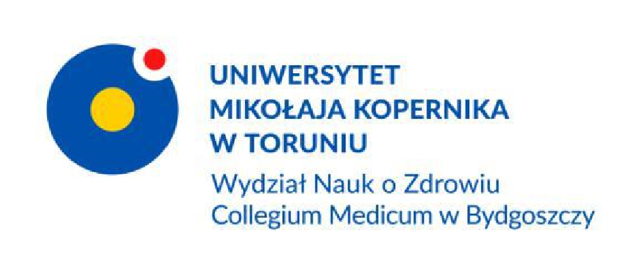 UNIWERSYTET MIKOŁAJA KOPERNIKA W TORUNIU COLLEGIUM MEDICUM IM. LUDWIKA RYDYGIERA  W BYDGOSZCZY WYDZIAŁ NAUK O ZDROWIU KIERUNEK FIZJOTERAPIA studia jednolite magisterskie (stacjonarne i niestacjonarne) DZIENNIK PRAKTYK STUDENCKICH Imię i nazwisko studenta ……………………...…………………………… Grupa …………... Nr albumu ……… CELE KSZTAŁCENIA Student w trakcie praktyk powinien nabyć umiejętności niezbędne do nienagannego wykonywania wszelkich zabiegów fizjoterapeutycznych w ramach funkcjonowania zespołów rehabilitacyjnych oraz kontrolowania efektywności procesu fizjoterapii w zakresie objętym tematem praktyki. ORGANIZACJA PRAKTYK  STUDENCKICH W ramach studiów studenci odbywają praktyki w jednostkach Collegium Medicum. Po uzyskaniu zgody Dziekana student może odbywać praktykę w placówce rehabilitacyjnej, która zawarła umowę z NFZ na realizację świadczeń o profilu zgodnym z zakresem praktyki i ma możliwości zrealizowania programu praktyki. Student zobowiązany jest do przedłożenia Dziekanowi pisemnego potwierdzenia przyjęcia studenta na praktykę, wydanego przez kierownika placówki rehabilitacyjnej (dotyczy wyłącznie studentów studiów niestacjonarnych). Wpis do dzienniczka praktyk dokonuje osoba odpowiedzialna za praktyki, po zrealizowaniu wszystkich regulaminowych zadań. Wszelkie wątpliwości należy zgłaszać do Koordynatora praktyk.  W trakcie praktyki student opisuje wybrane przez siebie studium przypadku. Na praktykach obowiązuje regulamin BHP danej jednostki.  W razie zagubienia dzienniczka praktyk student jest zobowiązany do uzupełnienia wszystkich wpisów w duplikacie.  Ostatecznego zaliczenia praktyk dokonuje w dzienniczku praktyk Koordynator praktyk, po zatwierdzeniu przez kierownika (opiekuna) praktyk.  Łączny czas trwania praktyk:  1620 godzin (60 ECTS), w tym: Praktyka wakacyjna kliniczna - 50 godzin (2 ECTS); Praktyka w zakresie fizjoterapii klinicznej - 180 godzin (6 ECTS). Praktyka w pracowni kinezyterapii - 210 (7 ECTS); Praktyka w pracowni fizykoterapii - 210 godzin (7 ECTS) PRAKTYKA FIZJOTERPEUTYCZNA – 960 GODZIN (38 ECTS) Szczegółowy harmonogram praktyk ROK PIERWSZY 1. Praktyka wakacyjna kliniczna (pielęgniarska)  na wybranym oddziale szpitalnym (ortopedia, chirurgia, pediatria, neurologia – do wyboru) - 50 godzin. ROK DRUGI Praktyka śródroczna - praktyka w zakresie fizjoterapii klinicznej - 60 godzin,  w tym: Oddział Rehabilitacji - 10 godzin;  Oddział Chorób Wewnętrznych - 20 godzin; Oddział Reumatologii - 10 godzin;  Oddział Kardiologii - 20 godzin.  Praktyka wakacyjna w pracowni kinezyterapii - 30 godzin. Praktyka wakacyjna w pracowni fizykoterapii  - 30 godzin. ROK TRZECI Praktyka śródroczna w pracowni fizykoterapii - 30 godzin. Praktyka śródroczna w pracowni kinezyterapii – 30 godzin. Praktyka śródroczna - praktyka w zakresie fizjoterapii klinicznej - 60 godzin,  w tym: Oddział Rehabilitacji - 20 godzin;  Oddział Intensywnej Terapii - 10 godzin;  Oddział Chirurgii – 10 godzin; Oddziała Neurologii – 20 godzin;  Praktyka wakacyjna w pracowni kinezyterapii - 60 godzin. Praktyka wakacyjna w pracowni fizykoterapii  - 60 godzin. ROK CZWARTY Praktyka śródroczna w pracowni fizykoterapii - 30 godzin. Praktyka śródroczna w pracowni kinezyterapii – 30 godzin. Praktyka śródroczna - praktyka w zakresie fizjoterapii klinicznej - 60 godzin,  w tym: Oddział Rehabilitacji - 20 godzin;  Oddział Neurochirurgii - 10 godzin; Oddział Ortopedii – 20 godzin; Oddział Pediatrii – 10 godzin. Praktyka wakacyjna w pracowni kinezyterapii - 60 godzin. Praktyka wakacyjna w pracowni fizykoterapii  - 60 godzin. ROK PIĄTY 1. PRAKTYKA FIZJOTERAPEUTYCZNA - Fizjoterapia kliniczna w dysfunkcjach układu ruchu;  Fizjoterapia w chorobach wewnętrznych; Fizjoterapia w wieku rozwojowym (DO WYBORU) – 960 godzin Zapoznała/em się z regulaminem praktyki: …………………………………………………                                                                              	 	 	 	(podpis Studenta) I ROK Praktyki zatwierdził: ……………………… data ……………………………………………………………………… podpis i pieczęć imienna Koordynatora praktyk Collegium Medicum w Bydgoszczy KARTA WERYFIKACJI EFEKTÓW KSZTAŁCENIA PRAKTYKA WAKACYJNA (PIELĘGNIARSKA) NA WYBRANYM ODDZIALE  imię i  nazwisko Studenta/numer albumu………………………………………………………. imię i nazwisko Mentora praktyki…………………………………………………………… Wypełnia Mentor praktyk  data, podpis i pieczęć Opiekuna praktyk……………………………………………………… II ROK OPIS PRZYPADKU: Praktyki zatwierdził:  …………..   data  ……………………………………………………………………… podpis i pieczęć imienna Koordynatora praktyk CM w Bydgoszczy KARTA WERYFIKACJI EFEKTÓW KSZTAŁCENIA PRAKTYKA W ZAKRESIE FIZJOTERAPII KLINICZNEJ ODDZIAŁ REHABILITACJI wypełnia Student imię i  nazwisko Studenta/numer albumu………………………………………………………. imię i nazwisko Mentora praktyki……………………………………………………………… Wypełnia Mentor praktyk data, podpis i pieczątka Opiekuna praktyk…………………………………………………… II ROK OPIS PRZYPADKU: Praktyki zatwierdził:  …………..   data         ……………………………………………………………………… podpis i pieczęć imienna Koordynatora praktyk CM w Bydgoszczy   KARTA WERYFIKACJI EFEKTÓW KSZTAŁCENIA PRAKTYKA W ZAKRESIE FIZJOTERAPII KLINICZNEJ ODDZIAŁ CHORÓB WEWNĘTRZNYCH wypełnia Student imię i  nazwisko Studenta/numer albumu……………………………………………………….  imię i nazwisko Mentora praktyki……………………………………………………………… Wypełnia Mentor praktyk data, podpis i pieczątka Opiekuna praktyk……………………………………………………  II ROK OPIS PRZYPADKU:  Praktyki zatwierdził:  …………..   data       ……………………………………………………………………… podpis i pieczęć imienna Koordynatora praktyk – CM w Bydgoszczy KARTA WERYFIKACJI EFEKTÓW KSZTAŁCENIA PRAKTYKA W ZAKRESIE FIZJOTERAPII KLINICZNEJ ODDZIAŁ REUMATOLOGII wypełnia Student imię i  nazwisko Studenta/numer albumu………………………………………………………. imię i nazwisko Mentora praktyki……………………………………………………………… Wypełnia Mentor praktyk data, podpis i pieczątka Opiekuna praktyk…………………………………………………… II ROK  OPIS PRZYPADKU: Praktyki zatwierdził:  …………..   (data)           ……………………………………………………………………… podpis i pieczęć imienna Koordynatora praktyk CM w Bydgoszczy KARTA WERYFIKACJI EFEKTÓW KSZTAŁCENIA PRAKTYKA W ZAKRESIE FIZJOTERAPII KLINICZNEJ ODDZIAŁ KARDIOLOGII wypełnia Student imię i  nazwisko Studenta/numer albumu……………………………………………………….  imię i nazwisko Mentora praktyki……………………………………………………………… Wypełnia Mentor praktyk data, podpis i pieczątka Opiekuna praktyk…………………………………………………… II ROK OPIS PRZYPADKU: Praktyki zatwierdził:  ………….. ( data)    …………………………………………………………………… (podpis i pieczęć imienna Koordynatora praktyk CM w Bydgoszczy)  KARTA WERYFIKACJI EFEKTÓW KSZTAŁCENIA  PRAKTYKA WAKACYJNA W PRACOWNI KINEZYTERAPII wypełnia Student imię i  nazwisko Studenta/numer albumu……………………………………………………….  imię i nazwisko Mentora praktyki……………………………………………………………… Wypełnia Mentor praktyk data, podpis i pieczątka Opiekuna praktyk…………………………………………………… ROK II ROK IIKARTA WERYFIKACJI EFEKTÓW KSZTAŁCENIA PRAKTYKA WAKACYJNA - PRACOWNIA FIZYKOTERAPII wypełnia Student imię i  nazwisko Studenta/numer albumu……………………………………………………….  imię i nazwisko Mentora praktyki……………………………………………………………… Wypełnia Mentor praktyk  data, podpis i pieczątka Opiekuna praktyk…………………………………………………… III ROKOPIS PRZYPADKU: Praktyki zatwierdził:  …………..   data  ……………………………………………………………………… podpis i pieczęć imienna Koordynatora praktyk CM w BydgoszczKARTA WERYFIKACJI EFEKTÓW KSZTAŁCENIA PRAKTYKA W ZAKRESIE FIZJOTERAPII KLINICZNEJ ODDZIAŁ REHABILITACJI wypełnia Student imię i  nazwisko Studenta/numer albumu……………………………………………………….  imię i nazwisko Mentora praktyki……………………………………………………………… Wypełnia Mentor praktyk data, podpis i pieczątka Opiekuna praktyk…………………………………………………… III ROK OPIS PRZYPADKU: Praktyki zatwierdził:  …………..   data           ……………………………………………………………………… podpis i pieczęć imienna Koordynatora praktyk  CM w Bydgoszczy KARTA WERYFIKACJI EFEKTÓW KSZTAŁCENIA PRAKTYKA W ZAKRESIE FIZJOTERAPII KLINICZNEJ ODDZIAŁ INTENSYWNEJ TERAPII wypełnia Student imię i  nazwisko Studenta/numer albumu……………………………………………………….  imię i nazwisko Mentora praktyki……………………………………………………………… Wypełnia Mentor praktyk  data, podpis i pieczątka Opiekuna praktyk…………………………………………………… III ROK  OPIS PRZYPADKU: Praktyki zatwierdził:  …………..   data           ……………………………………………………………………… podpis i pieczęć imienna Koordynatora praktyk  CM w Bydgoszczy KARTA WERYFIKACJI EFEKTÓW KSZTAŁCENIA PRAKTYKA W ZAKRESIE FIZJOTERAPII KLINICZNEJ ODDZIAŁ CHIRURGII wypełnia Student imię i  nazwisko Studenta/numer albumu……………………………………………………….  imię i nazwisko Mentora praktyki……………………………………………………………… Wypełnia Mentor praktyk data, podpis i pieczątka Opiekuna praktyk…………………………………………………… III ROK OPIS PRZYPADKU: Praktyki zatwierdził:  …………..   data           ……………………………………………………………………… podpis i pieczęć imienna Koordynatora praktyk  CM w Bydgoszczy KARTA WERYFIKACJI EFEKTÓW KSZTAŁCENIA PRAKTYKA W ZAKRESIE FIZJOTERAPII KLINICZNEJ  ODDZIAŁ NEUROLOGII wypełnia Student imię i  nazwisko Studenta/numer albumu……………………………………………………….  imię i nazwisko Mentora praktyki……………………………………………………………… Wypełnia Mentor praktyk data, podpis i pieczątka Opiekuna praktyk…………………………………………………… III ROK OPIS PRZYPADKU   Praktyki zatwierdził:  …………..   (data)           ……………………………………………………………………… (podpis i pieczęć imienna Koordynatora praktyk  CM w Bydgoszczy) KARTA WERYFIKACJI EFEKTÓW KSZTAŁCENIA PRAKTYKA ŚRÓDROCZNA W PRACOWNI KINEZYTERAPII wypełnia Student imię i  nazwisko Studenta/numer albumu……………………………………………………….  imię i nazwisko Mentora praktyki……………………………………………………………… Wypełnia Mentor praktyk  data, podpis i pieczątka Opiekuna praktyk…………………………………………………… III ROKOPIS PRZYPADKU   Praktyki zatwierdził:  …………..   ( data)           ……………………………………………………………………… (podpis i pieczęć imienna Koordynatora praktyk  CM w Bydgoszczy KARTA WERYFIKACJI EFEKTÓW KSZTAŁCENIA PRAKTYKA  ŚRÓDROCZNA W PRACOWNI FIZYKOTERAPII wypełnia Student imię i  nazwisko Studenta/numer albumu……………………………………………………….  imię i nazwisko Mentora praktyki……………………………………………………………… Wypełnia Mentor praktyk  data, podpis i pieczątka Opiekuna praktyk…………………………………………………… III ROK OPIS PRZYPADKU: Praktyki zatwierdził:  ………….. ( data)    …………………………………………………………………… (podpis i pieczęć imienna Koordynatora praktyk CM w Bydgoszczy)  KARTA WERYFIKACJI EFEKTÓW KSZTAŁCENIA PRAKTYKA WAKACYJNA W PRACOWNI KINEZYTERAPII wypełnia Student imię i  nazwisko Studenta/numer albumu………………………………………………………. imię i nazwisko Mentora praktyki……………………………………………………………… Wypełnia Mentor praktyk  data, podpis i pieczątka Opiekuna praktyk…………………………………………………… ROK III ROK IIIKARTA WERYFIKACJI EFEKTÓW KSZTAŁCENIAPRAKTYKA WAKACYJNA W PRACOWNI FIZYKOTERAPIIwypełnia Student imię i  nazwisko Studenta/numer albumu………………………………………………………. imię i nazwisko Mentora praktyki……………………………………………………………… Wypełnia Mentor praktyk  data, podpis i pieczątka Opiekuna praktyk…………………………………………………… IV ROK OPIS PRZYPADKU: Praktyki zatwierdził:  …………..   data   ……………………………………………………………………… podpis i pieczęć imienna Koordynatora praktyk CM w BydgoszKARTA WERYFIKACJI EFEKTÓW KSZTAŁCENIAPRAKTYKA W ZAKRESIE FIZJOTERAPII KLINICZNEJODDZIAŁ REHABILITACJIwypełnia Student imię i  nazwisko Studenta/numer albumu……………………………………………………….  imię i nazwisko Mentora praktyki……………………………………………………………… Wypełnia Mentor praktyk data, podpis i pieczątka Opiekuna praktyk…………………………………………………… ROK IV OPIS PRZYPADKU: Praktyki zatwierdził:  …………..   ( data)           ……………………………………………………………………… (podpis i pieczęć imienna Koordynatora praktyk  CM w Bydgoszczy) KARTA WERYFIKACJI EFEKTÓW KSZTAŁCENIA PRAKTYKA W ZAKRESIE FIZJOTERAPII KLINICZNEJ ODDZIAŁ NEUROCHIRURGII wypełnia Student imię i  nazwisko Studenta/numer albumu………………………………………………………. imię i nazwisko Mentora praktyki……………………………………………………………… Wypełnia Mentor praktyk  data, podpis i pieczątka Opiekuna praktyk…………………………………………………… ROK IV OPIS PRZYPADKU: KARTA WERYFIKACJI EFEKTÓW KSZTAŁCENIA PRAKTYKA W ZAKRESIE FIZJOTERAPII KLINICZNEJ ODDZIAŁ ORTOPEDII wypełnia Student imię i  nazwisko Studenta/numer albumu………………………………………………………. imię i nazwisko Mentora praktyki……………………………………………………………… Wypełnia Mentor praktyk data, podpis i pieczątka Opiekuna praktyk…………………………………………………… ROK IV OPIS PRZYPADKU: Praktyki zatwierdził:  …………..   ( data)           ……………………………………………………………………… (podpis i pieczęć imienna Koordynatora praktyk  CM w BydgoszczKARTA WERYFIKACJI EFEKTÓW KSZTAŁCENIA PRAKTYKA W ZAKRESIE FIZJOTERAPII KLINICZNEJ ODDZIAŁ PEDIATRII wypełnia Student imię i  nazwisko Studenta/numer albumu……………………………………………………….  imię i nazwisko Mentora praktyki……………………………………………………………… Wypełnia Mentor praktyk  data, podpis i pieczątka Opiekuna praktyk…………………………………………………… IV ROK OPIS PRZYPADKU   Praktyki zatwierdził:  …………..   (data)           ……………………………………………………………………… (podpis i pieczęć imienna Koordynatora praktyk  CM w Bydgoszczy  KARTA WERYFIKACJI EFEKTÓW KSZTAŁCENIA PRAKTYKA ŚRÓDROCZNA W PRACOWNI KINEZYTERAPII wypełnia Student imię i  nazwisko Studenta/numer albumu………………………………………………………. imię i nazwisko Mentora praktyki……………………………………………………………… Wypełnia Mentor praktyk data, podpis i pieczątka Opiekuna praktyk…………………………………………………… IV ROK OPIS PRZYPADKU   Praktyki zatwierdził:  …………..   ( data)           ……………………………………………………………………… (podpis i pieczęć imienna Koordynatora praktyk  CM w Bydgoszczy  KARTA WERYFIKACJI EFEKTÓW KSZTAŁCENIA PRAKTYKA  ŚRÓDROCZNA W PRACOWNI FIZYKOTERAPII wypełnia Student imię i  nazwisko Studenta/numer albumu……………………………………………………….  imię i nazwisko Mentora praktyki……………………………………………………………… Wypełnia Mentor praktyk  data, podpis i pieczątka Opiekuna praktyk…………………………………………………… IV ROK OPIS PRZYPADKU: Praktyki zatwierdził:  ………….. ( data)    …………………………………………………………………… (podpis i pieczęć imienna Koordynatora praktyk CM w Bydgoszczy)  KARTA WERYFIKACJI EFEKTÓW KSZTAŁCENIA  PRAKTYKA WAKACYJNA W PRACOWNI KINEZYTERAPII wypełnia Student imię i  nazwisko Studenta/numer albumu……………………………………………………….  imię i nazwisko Mentora praktyki……………………………………………………………… Wypełnia Mentor praktyk  data, podpis i pieczątka Opiekuna praktyk…………………………………………………… ROK  IV ROK IV  KARTA WERYFIKACJI EFEKTÓW KSZTAŁCENIA PRAKTYKA WAKACYJNA - PRACOWNIA FIZYKOTERAPII wypełnia Student imię i  nazwisko Studenta/numer albumu………………………………………………………. imię i nazwisko Mentora praktyki……………………………………………………………… Wypełnia Mentor praktyk data, podpis i pieczątka Opiekuna praktyk…………………………………………………… ROK VPRAKTYKI FIZJOTERAPEUTYCZNE KARTA WERYFIKACJI EFEKTÓW KSZTAŁCENIA wypełnia Student imię i  nazwisko Studenta/numer albumu………………………………………………………. imię i nazwisko Mentora praktyki……………………………………………………………… Wypełnia Mentor praktyk data, podpis i pieczątka Opiekuna praktyk…………………………………………………… ZAKRES PRAKTYKI PRAKTYKA WAKACYJNA KLINICZNA (PIELĘGNIARSKA) oddziały: ortopedia, chirurgia, pediatria, neurologia (do wyboru) Cele kształcenia: nabycie umiejętności praktycznych: pielęgnacji pacjenta, nawiązywania kontaktu z chorym PRAKTYKA WAKACYJNA KLINICZNA (PIELĘGNIARSKA) oddziały: ortopedia, chirurgia, pediatria, neurologia (do wyboru) Cele kształcenia: nabycie umiejętności praktycznych: pielęgnacji pacjenta, nawiązywania kontaktu z chorym PRAKTYKA WAKACYJNA KLINICZNA (PIELĘGNIARSKA) oddziały: ortopedia, chirurgia, pediatria, neurologia (do wyboru) Cele kształcenia: nabycie umiejętności praktycznych: pielęgnacji pacjenta, nawiązywania kontaktu z chorym MIEJSCE  PRAKTYKI (pieczęć jednostki, w której praktyka została zrealizowana) (pieczęć jednostki, w której praktyka została zrealizowana) (pieczęć jednostki, w której praktyka została zrealizowana) CZAS TRWANIA praktyka wakacyjna praktyka wakacyjna praktyka wakacyjna ILOŚĆ GODZIN 50  50  50  ZAKRES CZYNNOŚCI I WYKAZ NABYTYCH UMIEJETNOŚCI: ZAKRES CZYNNOŚCI I WYKAZ NABYTYCH UMIEJETNOŚCI: DATA PODPIS zapoznanie się ze specyfiką oddziału i organizacją pracy na oddziale zapoznanie się ze specyfiką oddziału i organizacją pracy na oddziale asystowanie podczas badania fizykalnego pacjenta asystowanie podczas badania fizykalnego pacjenta asystowanie podczas wykonywania wlewów dożylnych, iniekcji, zmiany opatrunków asystowanie podczas wykonywania wlewów dożylnych, iniekcji, zmiany opatrunków pielęgnacja pacjenta leżącego pielęgnacja pacjenta leżącego karmienie i pojenie chorego karmienie i pojenie chorego zastosowanie udogodnień w ułożeniu chorego – materace p/odleżynowe,  i inne udogodnienia zastosowanie udogodnień w ułożeniu chorego – materace p/odleżynowe,  i inne udogodnienia zapewnienie pacjentowi wygodnej pozycji w łóżku zapewnienie pacjentowi wygodnej pozycji w łóżku pomiar ciepłoty ciała pomiar ciepłoty ciała pomiar, ocena i dokumentowanie tętna pacjenta pomiar, ocena i dokumentowanie tętna pacjenta pomiar, ocena i dokumentowanie ciśnienia tętniczego pacjenta  pomiar, ocena i dokumentowanie ciśnienia tętniczego pacjenta  wykonywanie pomiarów antropometrycznych (waga, wzrost ) u chorego wykonywanie pomiarów antropometrycznych (waga, wzrost ) u chorego nawiązanie kontaktu z pacjentem nawiązanie kontaktu z pacjentem rozpoznanie potrzeb pacjenta rozpoznanie potrzeb pacjenta pomoc  choremu przy poruszaniu się pomoc  choremu przy poruszaniu się pomoc w wykonywaniu czynności higienicznych  pomoc w wykonywaniu czynności higienicznych  transportowanie chorego w obrębie szpitala transportowanie chorego w obrębie szpitala ocena stopnia zagrożenia odleżynami ocena stopnia zagrożenia odleżynami prowadzenie profilaktyki p/odleżynowej prowadzenie profilaktyki p/odleżynowej pomoc w przygotowaniu do przeprowadzenia badań diagnostycznych pomoc w przygotowaniu do przeprowadzenia badań diagnostycznych monitorowanie stanu chorego we wszystkich fazach terapeutycznych monitorowanie stanu chorego we wszystkich fazach terapeutycznych DATA …………………………………………………………………………  (podpis i pieczęć imienna Opiekuna praktyki z jednostki organizacyjnej, w której praktyka była realizowana) …………………………………………………………………………  (podpis i pieczęć imienna Opiekuna praktyki z jednostki organizacyjnej, w której praktyka była realizowana) …………………………………………………………………………  (podpis i pieczęć imienna Opiekuna praktyki z jednostki organizacyjnej, w której praktyka była realizowana) WIEDZA ZALICZENIE ZALICZENIE WIEDZA TAK NIE K_W03 -  wyjaśnia wpływ środowiska na organizm człowieka K_W08 - opisuje narzędzia diagnostyczne i metody oceny pacjenta dla potrzeb fizjoterapii UMIEJĘTNOŚCI ZALICZENIE ZALICZENIE UMIEJĘTNOŚCI TAK NIE K_U14 - przeprowadza badania funkcjonalne i aparaturowe niezbędne dla doboru środków fizjoterapii K_U22 - podejmuje działania ukierunkowane na edukację zdrowotną i promocję zdrowia KOMPETENCJE SPOŁECZNE ZALICZENIE ZALICZENIE KOMPETENCJE SPOŁECZNE TAK NIE K_K01 - wie, kiedy zwrócić się o pomoc do ekspertów, będąc świadomy własnych ograniczeń K_K02 - okazuje szacunek dla pacjentów i dba o ich dobro K_K03 - okazuje dbałość o prestiż związany z wykonywanym zawodem  i właściwie pojętą solidarność zawodową K_K04 - współpracuje w zespole wielodyscyplinarnym, w celu zapewnienia ciągłości opieki nad pacjentem oraz bezpieczeństwa wszystkich uczestników zespołu ZAKRES PRAKTYKI Praktyka  w zakresie fizjoterapii klinicznej  ODDZIAŁ REHABILITACJI Cele kształcenia:  nabycie umiejętności w zakresie postępowania fizjoterapeutycznego w  chorobach neurologicznych  i zwyrodnieniowych Praktyka  w zakresie fizjoterapii klinicznej  ODDZIAŁ REHABILITACJI Cele kształcenia:  nabycie umiejętności w zakresie postępowania fizjoterapeutycznego w  chorobach neurologicznych  i zwyrodnieniowych Praktyka  w zakresie fizjoterapii klinicznej  ODDZIAŁ REHABILITACJI Cele kształcenia:  nabycie umiejętności w zakresie postępowania fizjoterapeutycznego w  chorobach neurologicznych  i zwyrodnieniowych MIEJSCE  PRAKTYKI ………………………………………………………………………… ( pieczęć jednostki, w której praktyka została zrealizowana) ………………………………………………………………………… ( pieczęć jednostki, w której praktyka została zrealizowana) ………………………………………………………………………… ( pieczęć jednostki, w której praktyka została zrealizowana) CZAS TRWANIA  III semestr (praktyka śródroczna)  III semestr (praktyka śródroczna)  III semestr (praktyka śródroczna) ILOŚĆ GODZIN  10  10  10 ZAKRES CZYNNOŚCI I WYKAZ NABYTYCH UMIEJĘTNOŚCI ZAKRES CZYNNOŚCI I WYKAZ NABYTYCH UMIEJĘTNOŚCI DATA PODPIS zapoznanie się ze specyfiką oddziału zapoznanie się ze specyfiką oddziału przeprowadzenie badania podmiotowego z pacjentem – zbieranie wywiadu  przeprowadzenie badania podmiotowego z pacjentem – zbieranie wywiadu  ocena dysfunkcji strukturalnych i funkcjonalnych pacjenta ocena dysfunkcji strukturalnych i funkcjonalnych pacjenta sporządzenie planu usprawniania sporządzenie planu usprawniania nawiązanie kontaktu terapeutycznego z pacjentem nawiązanie kontaktu terapeutycznego z pacjentem planowanie i przeprowadzenie ćwiczeń u pacjentów po urazach kończyn dolnych  planowanie i przeprowadzenie ćwiczeń u pacjentów po urazach kończyn dolnych  planowanie i przeprowadzenie ćwiczeń u pacjentów po urazach kończyn górnych planowanie i przeprowadzenie ćwiczeń u pacjentów po urazach kończyn górnych planowanie i prowadzenie ćwiczeń u chorych z choroba zwyrodnieniową stawów kolanowych planowanie i prowadzenie ćwiczeń u chorych z choroba zwyrodnieniową stawów kolanowych planowanie i prowadzenie ćwiczeń u chorych z choroba zwyrodnieniową stawów biodrowych planowanie i prowadzenie ćwiczeń u chorych z choroba zwyrodnieniową stawów biodrowych planowanie i przeprowadzenie ćwiczeń u pacjentów po udarze mózgu planowanie i przeprowadzenie ćwiczeń u pacjentów po udarze mózgu planowanie i prowadzenie ćwiczeń u chorych z choroba zwyrodnieniową kręgosłupa w odcinku szyjnym planowanie i prowadzenie ćwiczeń u chorych z choroba zwyrodnieniową kręgosłupa w odcinku szyjnym planowanie i prowadzenie ćwiczeń u chorych z choroba zwyrodnieniową kręgosłupa w odcinku piersiowym planowanie i prowadzenie ćwiczeń u chorych z choroba zwyrodnieniową kręgosłupa w odcinku piersiowym planowanie i prowadzenie ćwiczeń u chorych z choroba zwyrodnieniową kręgosłupa w odcinku lędźwiowym planowanie i prowadzenie ćwiczeń u chorych z choroba zwyrodnieniową kręgosłupa w odcinku lędźwiowym planowanie i przeprowadzenie ćwiczeń u pacjentów po urazie czaszkowomózgowym planowanie i przeprowadzenie ćwiczeń u pacjentów po urazie czaszkowomózgowym planowanie i przeprowadzenie ćwiczeń u pacjentów z SM, chorobą Parkinsona planowanie i przeprowadzenie ćwiczeń u pacjentów z SM, chorobą Parkinsona przeprowadzenie ćwiczeń normalizujących napięcie mięśniowe przeprowadzenie ćwiczeń normalizujących napięcie mięśniowe przeprowadzenie ćwiczeń z wykorzystaniem reedukacji nerwowo-mięśniowej przeprowadzenie ćwiczeń z wykorzystaniem reedukacji nerwowo-mięśniowej przeprowadzenie pionizacji biernej pacjenta przeprowadzenie pionizacji biernej pacjenta przeprowadzenie pionizacji czynnej pacjenta przeprowadzenie pionizacji czynnej pacjenta ocena tętna i ciśnienia tętniczego w czasie pionizacji chorego  ocena tętna i ciśnienia tętniczego w czasie pionizacji chorego  dostosowanie pomocy ortopedycznych do potrzeb pacjenta dostosowanie pomocy ortopedycznych do potrzeb pacjenta nauka samodzielności w czynnościach dnia codziennego nauka samodzielności w czynnościach dnia codziennego planowanie i przeprowadzenie ćwiczeń u pacjentów po urazie kręgosłupa planowanie i przeprowadzenie ćwiczeń u pacjentów po urazie kręgosłupa ocena wyników leczenia fizjoterapeutycznego ocena wyników leczenia fizjoterapeutycznego prowadzenie dokumentacji fizjoterapeutycznej  prowadzenie dokumentacji fizjoterapeutycznej  DATA ………………………………………………………………………… (podpis i pieczęć imienna Opiekuna praktyki z jednostki organizacyjnej, w której praktyka była realizowana) ………………………………………………………………………… (podpis i pieczęć imienna Opiekuna praktyki z jednostki organizacyjnej, w której praktyka była realizowana) ………………………………………………………………………… (podpis i pieczęć imienna Opiekuna praktyki z jednostki organizacyjnej, w której praktyka była realizowana) WIEDZA ZALICZENIE ZALICZENIE WIEDZA TAK NIE K_W08 - opisuje narzędzia i zasady oceny stanu pacjenta dla potrzeb fizjoterapii K_W09 - opisuje międzynarodową klasyfikację funkcjonalności (ICF). K_W10 - wymienia wskazania, przeciwwskazania i skutki uboczne zabiegów fizjoterapeutycznych UMIEJĘTNOŚCI ZALICZENIE ZALICZENIE UMIEJĘTNOŚCI TAK NIE K_U13 - obsługuje aparaturę do fizykoterapii, sprzęt do kinezyterapii i badań funkcjonalnych  K_U14 - przeprowadza badania funkcjonalne i aparaturowe niezbędne dla doboru środków fizjoterapii K_U15 - wykonuje zabiegi fizykalne wykorzystując wiedzę z zakresu budowy anatomicznej oraz funkcjonowania poszczególnych układów i narządów organizmu człowieka K_U16 - wykonuje zabiegi fizykalne wykorzystując znajomość patogenezy  i objawów klinicznych określonych jednostek chorobowych K_U17- interpretuje wskazania, przeciwwskazania oraz skutki uboczne stosowanego postępowania fizjoterapeutycznego K_U19 - wykonuje odpowiednie procedury związane z pracą fizjoterapeuty  w odniesieniu do dziedzin klinicznych K_U21- opracowuje i korzysta z dokumentacji medycznej w zakresie niezbędnym w pracy fizjoterapeuty K_U37 - współpracuje z interdyscyplinarnym zespołem specjalistów K_U38 - identyfikuje błędy i zaniedbania w praktyce K_U39 - pełni rolę przywódczą w zespole realizującym zadania zawodowe KOMPETENCJE SPOŁECZNE ZALICZENIE ZALICZENIE KOMPETENCJE SPOŁECZNE TAK NIE K_K01 - wie, kiedy zwrócić się o pomoc do ekspertów, będąc świadomy własnych ograniczeń K_K02 - okazuje szacunek dla pacjentów i dba o ich dobro K_K03 - okazuje dbałość o prestiż związany z wykonywanym zawodem  i właściwie pojętą solidarność zawodową K_K04 - współpracuje w zespole wielodyscyplinarnym, w celu zapewnienia ciągłości opieki nad pacjentem oraz bezpieczeństwa wszystkich uczestników zespołu ZAKRES PRAKTYKI Praktyka w zakresie fizjoterapii klinicznej  ODDZIAŁ CHORÓB  WEWNĘTRZNYCH Cel kształcenia: nabycie umiejętności postępowania fizjoterapeutycznego w schorzeniach narządów wewnętrznych Praktyka w zakresie fizjoterapii klinicznej  ODDZIAŁ CHORÓB  WEWNĘTRZNYCH Cel kształcenia: nabycie umiejętności postępowania fizjoterapeutycznego w schorzeniach narządów wewnętrznych Praktyka w zakresie fizjoterapii klinicznej  ODDZIAŁ CHORÓB  WEWNĘTRZNYCH Cel kształcenia: nabycie umiejętności postępowania fizjoterapeutycznego w schorzeniach narządów wewnętrznych MIEJSCE PRAKTYKI ………………………………………………………………………… ( pieczęć jednostki, w której praktyka została zrealizowana) ………………………………………………………………………… ( pieczęć jednostki, w której praktyka została zrealizowana) ………………………………………………………………………… ( pieczęć jednostki, w której praktyka została zrealizowana) CZAS TRWANIA III semestr (praktyka śródroczna) III semestr (praktyka śródroczna) III semestr (praktyka śródroczna) ILOŚĆ GODZIN 20 20 20 ZAKRES CZYNNOŚCI I WYKAZ NABYTYCH UMIEJĘTNOŚCI ZAKRES CZYNNOŚCI I WYKAZ NABYTYCH UMIEJĘTNOŚCI DATA PODPIS zapoznanie się ze specyfiką Oddziału zapoznanie się ze specyfiką Oddziału rozpoznanie potrzeb pacjenta z dysfunkcją narządu ruchu rozpoznanie potrzeb pacjenta z dysfunkcją narządu ruchu zaplanowanie 	i 	przeprowadzenie 	programu 	ćwiczeń  dla 	osób  z niewydolnością układu krążenia zaplanowanie 	i 	przeprowadzenie 	programu 	ćwiczeń  dla 	osób  z niewydolnością układu krążenia  zaplanowanie programu ćwiczeń i ich przeprowadzenie u pacjentów  z  przewlekłą niewydolnością układu oddechowego  zaplanowanie programu ćwiczeń i ich przeprowadzenie u pacjentów  z  przewlekłą niewydolnością układu oddechowego  zaplanowanie programu ćwiczeń i ich przeprowadzenie u  osób starszych  z dysfunkcją narządu ruchu  zaplanowanie programu ćwiczeń i ich przeprowadzenie u  osób starszych  z dysfunkcją narządu ruchu umiejętność przeprowadzenia wieloetapowej pionizacji pacjentów długo leżących umiejętność przeprowadzenia wieloetapowej pionizacji pacjentów długo leżących wykonywanie ćwiczeń oddechowych  wykonywanie ćwiczeń oddechowych  wykonywanie ćwiczeń skutecznego kaszlu wykonywanie ćwiczeń skutecznego kaszlu nauka pozycji ułożeniowych ułatwiających oddychanie nauka pozycji ułożeniowych ułatwiających oddychanie zaplanowanie ćwiczeń fizycznych i ich przeprowadzenie  u osób  z cukrzycą zaplanowanie ćwiczeń fizycznych i ich przeprowadzenie  u osób  z cukrzycą ocena 	poziomu 	glikemii 	przed 	i 	po 	ćwiczeniach u pacjentów z cukrzycą 	u 	 ocena 	poziomu 	glikemii 	przed 	i 	po 	ćwiczeniach u pacjentów z cukrzycą 	u 	 zaplanowanie ćwiczeń fizycznych i ich przeprowadzenie u pacjentów  
z polineuropatią cukrzycową zaplanowanie ćwiczeń fizycznych i ich przeprowadzenie u pacjentów  
z polineuropatią cukrzycową zaplanowanie programu ćwiczeń i ich przeprowadzenie u osób starszych  
z chorobą zwyrodnieniową stawów zaplanowanie programu ćwiczeń i ich przeprowadzenie u osób starszych  
z chorobą zwyrodnieniową stawów zaplanowanie programu ćwiczeń dla osób  z osteoporozą zaplanowanie programu ćwiczeń dla osób  z osteoporozą zaplanowanie programu ćwiczeń i ich przeprowadzenie u pacjentów  starszych z zaburzeniami równowagi ( profilaktyka upadków) zaplanowanie programu ćwiczeń i ich przeprowadzenie u pacjentów  starszych z zaburzeniami równowagi ( profilaktyka upadków) dopasowanie pomocy ortopedycznych do potrzeb pacjenta dopasowanie pomocy ortopedycznych do potrzeb pacjenta dopasowanie wózka inwalidzkiego do potrzeb pacjenta dopasowanie wózka inwalidzkiego do potrzeb pacjenta prowadzenie dokumentacji fizjoterapeutycznej prowadzenie dokumentacji fizjoterapeutycznej DATA ………………………………………………………………………… (podpis i pieczęć imienna Opiekuna praktyki z jednostki organizacyjnej, w której praktyka była realizowana) ………………………………………………………………………… (podpis i pieczęć imienna Opiekuna praktyki z jednostki organizacyjnej, w której praktyka była realizowana) ………………………………………………………………………… (podpis i pieczęć imienna Opiekuna praktyki z jednostki organizacyjnej, w której praktyka była realizowana) WIEDZA ZALICZENIE ZALICZENIE WIEDZA TAK NIE K_W08 - opisuje narzędzia i zasady oceny stanu pacjenta dla potrzeb fizjoterapii K_W09 - opisuje międzynarodową klasyfikację funkcjonalności (ICF). K_W10 - wymienia wskazania, przeciwwskazania i skutki uboczne zabiegów fizjoterapeutycznych UMIEJĘTNOŚCI ZALICZENIE ZALICZENIE UMIEJĘTNOŚCI TAK NIE K_U13 - obsługuje aparaturę do fizykoterapii, sprzęt do kinezyterapii i badań funkcjonalnych  K_U14 - przeprowadza badania funkcjonalne i aparaturowe niezbędne dla doboru środków fizjoterapii K_U15 - wykonuje zabiegi fizykalne wykorzystując wiedzę z zakresu budowy anatomicznej oraz funkcjonowania poszczególnych układów i narządów organizmu człowieka K_U16 - wykonuje zabiegi fizykalne wykorzystując znajomość patogenezy  i objawów klinicznych określonych jednostek chorobowych K_U17- interpretuje wskazania, przeciwwskazania oraz skutki uboczne stosowanego postępowania fizjoterapeutycznego K_U19 - wykonuje odpowiednie procedury związane z pracą fizjoterapeuty  w odniesieniu do dziedzin klinicznych K_U21- opracowuje i korzysta z dokumentacji medycznej w zakresie niezbędnym w pracy fizjoterapeuty K_U37 - współpracuje z interdyscyplinarnym zespołem specjalistów K_U38 - identyfikuje błędy i zaniedbania w praktyce K_U39 - pełni rolę przywódczą w zespole realizującym zadania zawodowe KOMPETENCJE SPOŁECZNE ZALICZENIE ZALICZENIE KOMPETENCJE SPOŁECZNE TAK NIE K_K01 - wie, kiedy zwrócić się o pomoc do ekspertów, będąc świadomy własnych ograniczeń K_K02 - okazuje szacunek dla pacjentów i dba o ich dobro K_K03 - okazuje dbałość o prestiż związany z wykonywanym zawodem  i właściwie pojętą solidarność zawodową K_K04 - współpracuje w zespole wielodyscyplinarnym, w celu zapewnienia ciągłości opieki nad pacjentem oraz bezpieczeństwa wszystkich uczestników zespołu ZAKRES PRAKTYKI Praktyka  w zakresie fizjoterapii klinicznej ODDZIAŁ REUMATOLOGII Cel kształcenia: nabycie umiejętności w zakresie postępowania  fizjoterapeutycznego u pacjentów ze  schorzeniami reumatycznymi Praktyka  w zakresie fizjoterapii klinicznej ODDZIAŁ REUMATOLOGII Cel kształcenia: nabycie umiejętności w zakresie postępowania  fizjoterapeutycznego u pacjentów ze  schorzeniami reumatycznymi Praktyka  w zakresie fizjoterapii klinicznej ODDZIAŁ REUMATOLOGII Cel kształcenia: nabycie umiejętności w zakresie postępowania  fizjoterapeutycznego u pacjentów ze  schorzeniami reumatycznymi MIEJSCE PRAKTYKI ………………………………………………………………………… (pieczęć jednostki, w której praktyka została zrealizowana) ………………………………………………………………………… (pieczęć jednostki, w której praktyka została zrealizowana) ………………………………………………………………………… (pieczęć jednostki, w której praktyka została zrealizowana) CZAS TRWANIA IV semestr ( praktyka śródroczna) IV semestr ( praktyka śródroczna) IV semestr ( praktyka śródroczna) ILOŚĆ GODZIN 10 10 10 ZAKRES CZYNNOŚCI I WYKAZ NABYTYCH UMIEJĘTNOŚCI ZAKRES CZYNNOŚCI I WYKAZ NABYTYCH UMIEJĘTNOŚCI DATA PODPIS badanie funkcjonalne pacjenta z chorobami reumatycznymi badanie funkcjonalne pacjenta z chorobami reumatycznymi ocena ruchomości w stawach kończyn dolnych ocena ruchomości w stawach kończyn dolnych ocena ruchomości w stawach kończyn górnych ocena ruchomości w stawach kończyn górnych ocena ruchomości kręgosłupa w odcinku szyjnym ocena ruchomości kręgosłupa w odcinku szyjnym ocena ruchomości kręgosłupa w odcinku piersiowym  ocena ruchomości kręgosłupa w odcinku piersiowym  ocena ruchomości kręgosłupa w odcinku lędźwiowym ocena ruchomości kręgosłupa w odcinku lędźwiowym  wykonanie ćwiczeń w odciążeniu kończyn górnych   wykonanie ćwiczeń w odciążeniu kończyn górnych   wykonanie ćwiczeń w odciążeniu kończyn dolnych  wykonanie ćwiczeń w odciążeniu kończyn dolnych  wykonanie wyciągu na przykurczone mięśnie   wykonanie wyciągu na przykurczone mięśnie   dopasowanie pomocy ortopedycznych w dysfunkcjach narządu ruchu   dopasowanie pomocy ortopedycznych w dysfunkcjach narządu ruchu   dopasowanie ortez w dysfunkcjach narządu ruchu  dopasowanie ortez w dysfunkcjach narządu ruchu zaplanowanie zabiegów fizykalnych u pacjentów z  chorobami reumatycznymi zaplanowanie zabiegów fizykalnych u pacjentów z  chorobami reumatycznymi zaplanowanie i przeprowadzenie kinezyterapii u chorego z ZZSK zaplanowanie i przeprowadzenie kinezyterapii u chorego z ZZSK zaplanowanie i przeprowadzenie kinezyterapii u chorego z RZS zaplanowanie i przeprowadzenie kinezyterapii u chorego z RZS zaplanowanie i przeprowadzenie kinezyterapii u chorego z osteoporozą zaplanowanie i przeprowadzenie kinezyterapii u chorego z osteoporozą zaplanowanie i przeprowadzenie kinezyterapii u chorego z kolagenozą zaplanowanie i przeprowadzenie kinezyterapii u chorego z kolagenozą ocena wyników leczenia fizjoterapeutycznego ocena wyników leczenia fizjoterapeutycznego prowadzenie dokumentacji fizjoterapeutycznej prowadzenie dokumentacji fizjoterapeutycznej DATA ………………………………………………………………………… (podpis i pieczęć imienna Opiekuna praktyki z jednostki organizacyjnej, w której praktyka była realizowana) ………………………………………………………………………… (podpis i pieczęć imienna Opiekuna praktyki z jednostki organizacyjnej, w której praktyka była realizowana) ………………………………………………………………………… (podpis i pieczęć imienna Opiekuna praktyki z jednostki organizacyjnej, w której praktyka była realizowana) WIEDZA ZALICZENIE ZALICZENIE WIEDZA TAK NIE K_W08 - opisuje narzędzia i zasady oceny stanu pacjenta dla potrzeb fizjoterapii K_W09 - opisuje międzynarodową klasyfikację funkcjonalności (ICF). K_W10 - wymienia wskazania, przeciwwskazania i skutki uboczne zabiegów fizjoterapeutycznych UMIEJĘTNOŚCI ZALICZENIE ZALICZENIE UMIEJĘTNOŚCI TAK NIE K_U13 - obsługuje aparaturę do fizykoterapii, sprzęt do kinezyterapii i badań funkcjonalnych  K_U14 - przeprowadza badania funkcjonalne i aparaturowe niezbędne dla doboru środków fizjoterapii K_U15 - wykonuje zabiegi fizykalne wykorzystując wiedzę z zakresu budowy anatomicznej oraz funkcjonowania poszczególnych układów i narządów organizmu człowieka K_U16 - wykonuje zabiegi fizykalne wykorzystując znajomość patogenezy  i objawów klinicznych określonych jednostek chorobowych K_U17- interpretuje wskazania, przeciwwskazania oraz skutki uboczne stosowanego postępowania fizjoterapeutycznego K_U19 - wykonuje odpowiednie procedury związane z pracą fizjoterapeuty  w odniesieniu do dziedzin klinicznych K_U21- opracowuje i korzysta z dokumentacji medycznej w zakresie niezbędnym w pracy fizjoterapeuty K_U37 - współpracuje z interdyscyplinarnym zespołem specjalistów K_U38 - identyfikuje błędy i zaniedbania w praktyce K_U39 - pełni rolę przywódczą w zespole realizującym zadania zawodowe KOMPETENCJE SPOŁECZNE ZALICZENIE ZALICZENIE KOMPETENCJE SPOŁECZNE TAK NIE K_K01 - wie, kiedy zwrócić się o pomoc do ekspertów, będąc świadomy własnych ograniczeń K_K02 - okazuje szacunek dla pacjentów i dba o ich dobro K_K03 - okazuje dbałość o prestiż związany z wykonywanym zawodem  i właściwie pojętą solidarność zawodową K_K04 - współpracuje w zespole wielodyscyplinarnym, w celu zapewnienia ciągłości opieki nad pacjentem oraz bezpieczeństwa wszystkich uczestników zespołu ZAKRES PRAKTYKI Praktyka w zakresie fizjoterapii klinicznej  ODDZIAŁ KARDIOLOGII Cel kształcenia: nauka postępowania fizjoterapeutycznego  w chorobach układu krążenia Praktyka w zakresie fizjoterapii klinicznej  ODDZIAŁ KARDIOLOGII Cel kształcenia: nauka postępowania fizjoterapeutycznego  w chorobach układu krążenia Praktyka w zakresie fizjoterapii klinicznej  ODDZIAŁ KARDIOLOGII Cel kształcenia: nauka postępowania fizjoterapeutycznego  w chorobach układu krążenia MIEJSCE PRAKTYKI …………………………………………………………………… ( pieczęć jednostki, w której praktyka została zrealizowana) …………………………………………………………………… ( pieczęć jednostki, w której praktyka została zrealizowana) …………………………………………………………………… ( pieczęć jednostki, w której praktyka została zrealizowana) CZAS TRWANIA IV semestr (praktyka śródroczna) IV semestr (praktyka śródroczna) IV semestr (praktyka śródroczna) ILOŚĆ GODZIN 20 20 20 ZAKRES CZYNNOŚCI I WYKAZ NABYTYCH UMIEJĘTNOŚCI ZAKRES CZYNNOŚCI I WYKAZ NABYTYCH UMIEJĘTNOŚCI DATA PODPIS zasady pomiaru oddechów, tętna i ciśnienia tętniczego zasady pomiaru oddechów, tętna i ciśnienia tętniczego zbieranie wywiadu z pacjentem  zbieranie wywiadu z pacjentem  znajomość objawów klinicznych świadczących o niedokrwieniu mięśnia sercowego znajomość objawów klinicznych świadczących o niedokrwieniu mięśnia sercowego obserwacja pacjenta pod względem wydolności serca i motoryki obserwacja pacjenta pod względem wydolności serca i motoryki usprawnianie pacjenta po leczeniu zachowawczym chorób serca usprawnianie pacjenta po leczeniu zachowawczym chorób serca uruchomienie pacjenta po ostrym zespole wieńcowym uruchomienie pacjenta po ostrym zespole wieńcowym usprawnianie pacjenta po leczeniu inwazyjnym chorób serca usprawnianie pacjenta po leczeniu inwazyjnym chorób serca znajomość zasady planowania i prowadzenia ćwiczeń rehabilitacyjnych w kardiologii znajomość zasady planowania i prowadzenia ćwiczeń rehabilitacyjnych w kardiologii monitorowanie ciśnienia tętniczego w czasie prowadzenia ćwiczeń monitorowanie ciśnienia tętniczego w czasie prowadzenia ćwiczeń monitorowanie tętna w czasie prowadzenia rehabilitacji monitorowanie tętna w czasie prowadzenia rehabilitacji obserwacja objawów klinicznych (duszność, ból w klatce piersiowej) w czasie prowadzenia ćwiczeń obserwacja objawów klinicznych (duszność, ból w klatce piersiowej) w czasie prowadzenia ćwiczeń przygotowanie i monitorowanie pacjenta w czasie próby wysiłkowej przygotowanie i monitorowanie pacjenta w czasie próby wysiłkowej znajomość obciążeń fizycznych stosowanych  w rehabilitacji kardiologicznej znajomość obciążeń fizycznych stosowanych  w rehabilitacji kardiologicznej postępowanie z pacjentem z niewydolnością krążenia postępowanie z pacjentem z niewydolnością krążenia ocena ryzyka stosowania wysiłku w chorobach serca ocena ryzyka stosowania wysiłku w chorobach serca prowadzenie ćwiczeń oddechowych prowadzenie ćwiczeń oddechowych nauka pozycji ułożeniowych ułatwiających oddychanie  nauka pozycji ułożeniowych ułatwiających oddychanie  umiejętność prowadzenia ćwiczeń ogólnokondycyjnych umiejętność prowadzenia ćwiczeń ogólnokondycyjnych prowadzenie dokumentacji fizjoterapeutycznej prowadzenie dokumentacji fizjoterapeutycznej DATA …………………………………………………………………… (podpis i pieczęć imienna Opiekuna praktyki z jednostki organizacyjnej, w której praktyka była realizowana) …………………………………………………………………… (podpis i pieczęć imienna Opiekuna praktyki z jednostki organizacyjnej, w której praktyka była realizowana) …………………………………………………………………… (podpis i pieczęć imienna Opiekuna praktyki z jednostki organizacyjnej, w której praktyka była realizowana) WIEDZA ZALICZENIE ZALICZENIE WIEDZA TAK NIE K_W08 - opisuje narzędzia i zasady oceny stanu pacjenta dla potrzeb fizjoterapii K_W09 - opisuje międzynarodową klasyfikację funkcjonalności (ICF). K_W10 - wymienia wskazania, przeciwwskazania i skutki uboczne zabiegów fizjoterapeutycznych UMIEJĘTNOŚCI ZALICZENIE ZALICZENIE UMIEJĘTNOŚCI TAK NIE K_U13 - obsługuje aparaturę do fizykoterapii, sprzęt do kinezyterapii i badań funkcjonalnych  K_U14 - przeprowadza badania funkcjonalne i aparaturowe niezbędne dla doboru środków fizjoterapii K_U15 - wykonuje zabiegi fizykalne wykorzystując wiedzę z zakresu budowy anatomicznej oraz funkcjonowania poszczególnych układów i narządów organizmu człowieka K_U16 - wykonuje zabiegi fizykalne wykorzystując znajomość patogenezy  i objawów klinicznych określonych jednostek chorobowych K_U17- interpretuje wskazania, przeciwwskazania oraz skutki uboczne stosowanego postępowania fizjoterapeutycznego K_U19 - wykonuje odpowiednie procedury związane z pracą fizjoterapeuty  w odniesieniu do dziedzin klinicznych K_U21- opracowuje i korzysta z dokumentacji medycznej w zakresie niezbędnym w pracy fizjoterapeuty K_U37 - współpracuje z interdyscyplinarnym zespołem specjalistów K_U38 - identyfikuje błędy i zaniedbania w praktyce K_U39 - pełni rolę przywódczą w zespole realizującym zadania zawodowe KOMPETENCJE SPOŁECZNE ZALICZENIE ZALICZENIE KOMPETENCJE SPOŁECZNE TAK NIE K_K01 - wie, kiedy zwrócić się o pomoc do ekspertów, będąc świadomy własnych ograniczeń K_K02 - okazuje szacunek dla pacjentów i dba o ich dobro K_K03 - okazuje dbałość o prestiż związany z wykonywanym zawodem  i właściwie pojętą solidarność zawodową K_K04 - współpracuje w zespole wielodyscyplinarnym, w celu zapewnienia ciągłości opieki nad pacjentem oraz bezpieczeństwa wszystkich uczestników zespołu ZAKRES  PRAKTYKI PRAKTYKA WAKACYJNA W PRACOWNI KINEZYTERAPII cel kształcenia: nabycie umiejętności praktycznych w zakresie kinezyterapii PRAKTYKA WAKACYJNA W PRACOWNI KINEZYTERAPII cel kształcenia: nabycie umiejętności praktycznych w zakresie kinezyterapii PRAKTYKA WAKACYJNA W PRACOWNI KINEZYTERAPII cel kształcenia: nabycie umiejętności praktycznych w zakresie kinezyterapii MIEJSCE PRAKTYKI ………………………………………………………………………… ( pieczęć jednostki, w której praktyka została zrealizowana) ………………………………………………………………………… ( pieczęć jednostki, w której praktyka została zrealizowana) ………………………………………………………………………… ( pieczęć jednostki, w której praktyka została zrealizowana) CZAS TRWANIA  (praktyka wakacyjna)  (praktyka wakacyjna)  (praktyka wakacyjna) ILOŚĆ GODZIN 30 30 30 ZAKRES CZYNNOŚCI I WYKAZ NABYTYCH UMIEJĘTNOŚCI ZAKRES CZYNNOŚCI I WYKAZ NABYTYCH UMIEJĘTNOŚCI DATA PODPIS przygotowanie kinezyterapeuty do pracy z pacjentem przygotowanie kinezyterapeuty do pracy z pacjentem identyfikacja sprzętu rehabilitacyjnego identyfikacja sprzętu rehabilitacyjnego organizowanie stanowiska do ćwiczeń w UGUL- u organizowanie stanowiska do ćwiczeń w UGUL- u organizowanie stanowiska do ćwiczeń ogólnych organizowanie stanowiska do ćwiczeń ogólnych organizowanie stanowiska do ćwiczeń manipulacyjnych organizowanie stanowiska do ćwiczeń manipulacyjnych interpretacja skierowania na gimnastykę leczniczą interpretacja skierowania na gimnastykę leczniczą prowadzenie ćwiczeń ogólnousprawniających prowadzenie ćwiczeń ogólnousprawniających planowanie i prowadzenie gimnastyki oddechowej planowanie i prowadzenie gimnastyki oddechowej planowanie i prowadzenie ćwiczeń usprawniających obręczy barkowej planowanie i prowadzenie ćwiczeń usprawniających obręczy barkowej planowanie i prowadzenie ćwiczeń usprawniających obręczy biodrowej planowanie i prowadzenie ćwiczeń usprawniających obręczy biodrowej planowanie i prowadzenie ćwiczeń usprawniających kończyny górnej planowanie i prowadzenie ćwiczeń usprawniających kończyny górnej planowanie i prowadzenie ćwiczeń usprawniających kończyny dolnej planowanie i prowadzenie ćwiczeń usprawniających kończyny dolnej planowanie i planowanie i prowadzenie ćwiczeń usprawniających kręgosłupa planowanie i planowanie i prowadzenie ćwiczeń usprawniających kręgosłupa planowanie i prowadzenie ćwiczeń postawy planowanie i prowadzenie ćwiczeń postawy prowadzenie dokumentacji pacjenta prowadzenie dokumentacji pacjenta ocena wyników kinezyterapii ocena wyników kinezyterapii DATA ………………………………………………………………………… (podpis i pieczęć imienna Opiekuna praktyki z jednostki organizacyjnej, w której praktyka była realizowana) ………………………………………………………………………… (podpis i pieczęć imienna Opiekuna praktyki z jednostki organizacyjnej, w której praktyka była realizowana) ………………………………………………………………………… (podpis i pieczęć imienna Opiekuna praktyki z jednostki organizacyjnej, w której praktyka była realizowana) WIEDZA ZALICZENIE ZALICZENIE WIEDZA TAK NIE K_W08 - opisuje narzędzia i zasady oceny stanu pacjenta dla potrzeb fizjoterapii K_W09 - opisuje międzynarodową klasyfikację funkcjonalności (ICF). K_W10 - wymienia wskazania, przeciwwskazania i skutki uboczne zabiegów fizjoterapeutycznych UMIEJĘTNOŚCI ZALICZENIE ZALICZENIE UMIEJĘTNOŚCI TAK NIE K_U13 - obsługuje aparaturę do fizykoterapii, sprzęt do kinezyterapii i badań funkcjonalnych  K_U14 - przeprowadza badania funkcjonalne i aparaturowe niezbędne dla doboru środków fizjoterapii K_U15 - wykonuje zabiegi fizykalne wykorzystując wiedzę z zakresu budowy anatomicznej oraz funkcjonowania poszczególnych układów i narządów organizmu człowieka K_U16 - wykonuje zabiegi fizykalne wykorzystując znajomość patogenezy  i objawów klinicznych określonych jednostek chorobowych K_U17- interpretuje wskazania, przeciwwskazania oraz skutki uboczne stosowanego postępowania fizjoterapeutycznego K_U19 - wykonuje odpowiednie procedury związane z pracą fizjoterapeuty  w odniesieniu do dziedzin klinicznych K_U21- opracowuje i korzysta z dokumentacji medycznej w zakresie niezbędnym w pracy fizjoterapeuty K_U37 - współpracuje z interdyscyplinarnym zespołem specjalistów K_U38 - identyfikuje błędy i zaniedbania w praktyce K_U39 - pełni rolę przywódczą w zespole realizującym zadania zawodowe KOMPETENCJE SPOŁECZNE ZALICZENIE ZALICZENIE KOMPETENCJE SPOŁECZNE TAK NIE K_K01 - wie, kiedy zwrócić się o pomoc do ekspertów, będąc świadomy własnych ograniczeń K_K02 - okazuje szacunek dla pacjentów i dba o ich dobro K_K03 - okazuje dbałość o prestiż związany z wykonywanym zawodem  i właściwie pojętą solidarność zawodową K_K04 - współpracuje w zespole wielodyscyplinarnym, w celu zapewnienia ciągłości opieki nad pacjentem oraz bezpieczeństwa wszystkich uczestników zespołu ZAKRES  PRAKTYKI PRAKTYKA WAKACYJNA PRACOWNA FIZYKOTERAPII Cel kształcenia: nabycie umiejętności praktycznych w zakresie fizykoterapii PRAKTYKA WAKACYJNA PRACOWNA FIZYKOTERAPII Cel kształcenia: nabycie umiejętności praktycznych w zakresie fizykoterapii PRAKTYKA WAKACYJNA PRACOWNA FIZYKOTERAPII Cel kształcenia: nabycie umiejętności praktycznych w zakresie fizykoterapii MIEJSCE PRAKTYKI ………………………………………………………………………… ( pieczęć jednostki, w której praktyka została zrealizowana) ………………………………………………………………………… ( pieczęć jednostki, w której praktyka została zrealizowana) ………………………………………………………………………… ( pieczęć jednostki, w której praktyka została zrealizowana) CZAS TRWANIA  (praktyka wakacyjna)  (praktyka wakacyjna)  (praktyka wakacyjna) ILOŚĆ GODZIN 30 30 30 ZAKRES CZYNNOŚCI I WYKAZ NABYTYCH UMIEJĘTNOŚCI ZAKRES CZYNNOŚCI I WYKAZ NABYTYCH UMIEJĘTNOŚCI DATA PODPIS Laseroterapia Laseroterapia Stosowanie zasad BHP podczas zabiegu laseroterapii niskoenergetycznej Stosowanie zasad BHP podczas zabiegu laseroterapii niskoenergetycznej Wykonanie zabiegu laseroterapii z uwzględnieniem doboru odpowiedniej długości fali, mocy promieniowania laserowego, dawki energii, techniki zabiegu, pozycji pacjenta w zależności od wskazań leczniczych Wykonanie zabiegu laseroterapii z uwzględnieniem doboru odpowiedniej długości fali, mocy promieniowania laserowego, dawki energii, techniki zabiegu, pozycji pacjenta w zależności od wskazań leczniczych Magnetoterapia Magnetoterapia Stosowanie zasad BHP podczas zabiegu magnetoterapii Stosowanie zasad BHP podczas zabiegu magnetoterapii Wykonanie zabiegu magnetoterapii z uwzględnieniem doboru: wartości indukcji magnetycznej, częstotliwości impulsów, kształtu impulsów, aplikatora, czasu zabiegu, pozycji pacjenta w zależności od wskazań leczniczych Wykonanie zabiegu magnetoterapii z uwzględnieniem doboru: wartości indukcji magnetycznej, częstotliwości impulsów, kształtu impulsów, aplikatora, czasu zabiegu, pozycji pacjenta w zależności od wskazań leczniczych Fototerapia Fototerapia Stosowanie zasad BHP podczas zabiegu z zakresu fototerapii Stosowanie zasad BHP podczas zabiegu z zakresu fototerapii Wykonanie zabiegu z zakresu fototerapii z uwzględnieniem doboru odpowiedniej odległości lampy od naświetlanej powierzchni, kąta padania promieni, odpowiedniego ułożenia pacjenta w zależności od wskazań leczniczych Wykonanie zabiegu z zakresu fototerapii z uwzględnieniem doboru odpowiedniej odległości lampy od naświetlanej powierzchni, kąta padania promieni, odpowiedniego ułożenia pacjenta w zależności od wskazań leczniczych Termoterapia Termoterapia Stosowanie zasad BHP obowiązujących w trakcie zabiegów z zakresu termoterapii Stosowanie zasad BHP obowiązujących w trakcie zabiegów z zakresu termoterapii Wykonanie zabiegów z zakresu ciepłolecznictwa i krioterapii   Wykonanie zabiegów z zakresu ciepłolecznictwa i krioterapii   Elektroterapia Elektroterapia Stosowanie zasad BHP obowiązujących w trakcie zabiegu z zakresu elektroterapii   Stosowanie zasad BHP obowiązujących w trakcie zabiegu z zakresu elektroterapii   Wykonanie zabiegów z zakresu elektroterapii z uwzględnieniem doboru odpowiednich parametrów prądu, rodzaju elektrod oraz ich ułożenia, pozycji pacjenta w zależności od wskazań leczniczych Wykonanie zabiegów z zakresu elektroterapii z uwzględnieniem doboru odpowiednich parametrów prądu, rodzaju elektrod oraz ich ułożenia, pozycji pacjenta w zależności od wskazań leczniczych Sonoterapia Sonoterapia Stosowanie zasad BHP obowiązujących w trakcie zabiegu sonoterapii   Stosowanie zasad BHP obowiązujących w trakcie zabiegu sonoterapii   Wykonanie zabiegu sono terapii z uwzględnieniem doboru odpowiednich parametrów zabiegowych fali ultradźwiękowej: moc, rodzaj fali, czas, wielkość aplikatura, technika zabiegu. Wykonanie zabiegu sono terapii z uwzględnieniem doboru odpowiednich parametrów zabiegowych fali ultradźwiękowej: moc, rodzaj fali, czas, wielkość aplikatura, technika zabiegu. DATA …………………………………………………………………… (podpis i pieczęć imienna Opiekuna praktyki z jednostki organizacyjnej, w której praktyka była realizowana) …………………………………………………………………… (podpis i pieczęć imienna Opiekuna praktyki z jednostki organizacyjnej, w której praktyka była realizowana) …………………………………………………………………… (podpis i pieczęć imienna Opiekuna praktyki z jednostki organizacyjnej, w której praktyka była realizowana) WIEDZA ZALICZENIE ZALICZENIE WIEDZA TAK NIE K_W08 - opisuje narzędzia i zasady oceny stanu pacjenta dla potrzeb fizjoterapii K_W09 - opisuje międzynarodową klasyfikację funkcjonalności (ICF). K_W10 - wymienia wskazania, przeciwwskazania i skutki uboczne zabiegów fizjoterapeutycznych UMIEJĘTNOŚCI ZALICZENIE ZALICZENIE UMIEJĘTNOŚCI TAK NIE K_U13 - obsługuje aparaturę do fizykoterapii, sprzęt do kinezyterapii i badań funkcjonalnych  K_U14 - przeprowadza badania funkcjonalne i aparaturowe niezbędne dla doboru środków fizjoterapii K_U15 - wykonuje zabiegi fizykalne wykorzystując wiedzę z zakresu budowy anatomicznej oraz funkcjonowania poszczególnych układów i narządów organizmu człowieka K_U16 - wykonuje zabiegi fizykalne wykorzystując znajomość patogenezy  i objawów klinicznych określonych jednostek chorobowych K_U17- interpretuje wskazania, przeciwwskazania oraz skutki uboczne stosowanego postępowania fizjoterapeutycznego K_U19 - wykonuje odpowiednie procedury związane z pracą fizjoterapeuty  w odniesieniu do dziedzin klinicznych K_U21- opracowuje i korzysta z dokumentacji medycznej w zakresie niezbędnym w pracy fizjoterapeuty K_U37 - współpracuje z interdyscyplinarnym zespołem specjalistów K_U38 - identyfikuje błędy i zaniedbania w praktyce K_U39 - pełni rolę przywódczą w zespole realizującym zadania zawodowe KOMPETENCJE SPOŁECZNE ZALICZENIE ZALICZENIE KOMPETENCJE SPOŁECZNE TAK NIE K_K01 - wie, kiedy zwrócić się o pomoc do ekspertów, będąc świadomy własnych ograniczeń K_K02 - okazuje szacunek dla pacjentów i dba o ich dobro K_K03 - okazuje dbałość o prestiż związany z wykonywanym zawodem  i właściwie pojętą solidarność zawodową K_K04 - współpracuje w zespole wielodyscyplinarnym, w celu zapewnienia ciągłości opieki nad pacjentem oraz bezpieczeństwa wszystkich uczestników zespołu ZAKRES PRAKTYKI Praktyka  w zakresie fizjoterapii klinicznej  ODDZIAŁ REHABILITACJI Cele kształcenia:  nabycie umiejętności w zakresie postępowania fizjoterapeutycznego w  chorobach neurologicznych  i zwyrodnieniowych Praktyka  w zakresie fizjoterapii klinicznej  ODDZIAŁ REHABILITACJI Cele kształcenia:  nabycie umiejętności w zakresie postępowania fizjoterapeutycznego w  chorobach neurologicznych  i zwyrodnieniowych Praktyka  w zakresie fizjoterapii klinicznej  ODDZIAŁ REHABILITACJI Cele kształcenia:  nabycie umiejętności w zakresie postępowania fizjoterapeutycznego w  chorobach neurologicznych  i zwyrodnieniowych MIEJSCE  PRAKTYKI ………………………………………………………………………… ( pieczęć jednostki, w której praktyka została zrealizowana) ………………………………………………………………………… ( pieczęć jednostki, w której praktyka została zrealizowana) ………………………………………………………………………… ( pieczęć jednostki, w której praktyka została zrealizowana) CZAS TRWANIA  V semestr (praktyka śródroczna)  V semestr (praktyka śródroczna)  V semestr (praktyka śródroczna) ILOŚĆ GODZIN  20  20  20 ZAKRES CZYNNOŚCI I WYKAZ NABYTYCH UMIEJĘTNOŚCI ZAKRES CZYNNOŚCI I WYKAZ NABYTYCH UMIEJĘTNOŚCI DATA PODPIS zapoznanie się ze specyfiką oddziału zapoznanie się ze specyfiką oddziału przeprowadzenie badania podmiotowego z pacjentem – zbieranie wywiadu  przeprowadzenie badania podmiotowego z pacjentem – zbieranie wywiadu  ocena dysfunkcji strukturalnych i funkcjonalnych pacjenta ocena dysfunkcji strukturalnych i funkcjonalnych pacjenta sporządzenie planu usprawniania sporządzenie planu usprawniania nawiązanie kontaktu terapeutycznego z pacjentem nawiązanie kontaktu terapeutycznego z pacjentem planowanie i przeprowadzenie ćwiczeń u pacjentów po urazach kończyn dolnych  planowanie i przeprowadzenie ćwiczeń u pacjentów po urazach kończyn dolnych  planowanie i przeprowadzenie ćwiczeń u pacjentów po urazach kończyn górnych planowanie i przeprowadzenie ćwiczeń u pacjentów po urazach kończyn górnych planowanie i prowadzenie ćwiczeń u chorych z choroba zwyrodnieniową stawów kolanowych planowanie i prowadzenie ćwiczeń u chorych z choroba zwyrodnieniową stawów kolanowych planowanie i prowadzenie ćwiczeń u chorych z choroba zwyrodnieniową stawów biodrowych planowanie i prowadzenie ćwiczeń u chorych z choroba zwyrodnieniową stawów biodrowych planowanie i przeprowadzenie ćwiczeń u pacjentów po udarze mózgu planowanie i przeprowadzenie ćwiczeń u pacjentów po udarze mózgu planowanie i prowadzenie ćwiczeń u chorych z choroba zwyrodnieniową kręgosłupa w odcinku szyjnym planowanie i prowadzenie ćwiczeń u chorych z choroba zwyrodnieniową kręgosłupa w odcinku szyjnym planowanie i prowadzenie ćwiczeń u chorych z choroba zwyrodnieniową kręgosłupa w odcinku piersiowym planowanie i prowadzenie ćwiczeń u chorych z choroba zwyrodnieniową kręgosłupa w odcinku piersiowym planowanie i prowadzenie ćwiczeń u chorych z choroba zwyrodnieniową kręgosłupa w odcinku lędźwiowym planowanie i prowadzenie ćwiczeń u chorych z choroba zwyrodnieniową kręgosłupa w odcinku lędźwiowym planowanie i przeprowadzenie ćwiczeń u pacjentów po urazie czaszkowomózgowym planowanie i przeprowadzenie ćwiczeń u pacjentów po urazie czaszkowomózgowym planowanie i przeprowadzenie ćwiczeń u pacjentów z SM, chorobą Parkinsona planowanie i przeprowadzenie ćwiczeń u pacjentów z SM, chorobą Parkinsona przeprowadzenie ćwiczeń normalizujących napięcie mięśniowe przeprowadzenie ćwiczeń normalizujących napięcie mięśniowe przeprowadzenie ćwiczeń z wykorzystaniem reedukacji nerwowo-mięśniowej przeprowadzenie ćwiczeń z wykorzystaniem reedukacji nerwowo-mięśniowej przeprowadzenie pionizacji biernej pacjenta przeprowadzenie pionizacji biernej pacjenta przeprowadzenie pionizacji czynnej pacjenta przeprowadzenie pionizacji czynnej pacjenta ocena tętna i ciśnienia tętniczego w czasie pionizacji chorego  ocena tętna i ciśnienia tętniczego w czasie pionizacji chorego  dostosowanie pomocy ortopedycznych do potrzeb pacjenta dostosowanie pomocy ortopedycznych do potrzeb pacjenta nauka samodzielności w czynnościach dnia codziennego nauka samodzielności w czynnościach dnia codziennego planowanie i przeprowadzenie ćwiczeń u pacjentów po urazie kręgosłupa planowanie i przeprowadzenie ćwiczeń u pacjentów po urazie kręgosłupa ocena wyników leczenia fizjoterapeutycznego ocena wyników leczenia fizjoterapeutycznego prowadzenie dokumentacji fizjoterapeutycznej  prowadzenie dokumentacji fizjoterapeutycznej  DATA ………………………………………………………………………… (podpis i pieczęć imienna Opiekuna praktyki z jednostki organizacyjnej, w której praktyka była realizowana) ………………………………………………………………………… (podpis i pieczęć imienna Opiekuna praktyki z jednostki organizacyjnej, w której praktyka była realizowana) ………………………………………………………………………… (podpis i pieczęć imienna Opiekuna praktyki z jednostki organizacyjnej, w której praktyka była realizowana) WIEDZA ZALICZENIE ZALICZENIE WIEDZA TAK NIE K_W08 - opisuje narzędzia i zasady oceny stanu pacjenta dla potrzeb fizjoterapii K_W09 - opisuje międzynarodową klasyfikację funkcjonalności (ICF). K_W10 - wymienia wskazania, przeciwwskazania i skutki uboczne zabiegów fizjoterapeutycznych UMIEJĘTNOŚCI ZALICZENIE ZALICZENIE UMIEJĘTNOŚCI TAK NIE K_U13 - obsługuje aparaturę do fizykoterapii, sprzęt do kinezyterapii i badań funkcjonalnych  K_U14 - przeprowadza badania funkcjonalne i aparaturowe niezbędne dla doboru środków fizjoterapii K_U15 - wykonuje zabiegi fizykalne wykorzystując wiedzę z zakresu budowy anatomicznej oraz funkcjonowania poszczególnych układów i narządów organizmu człowieka K_U16 - wykonuje zabiegi fizykalne wykorzystując znajomość patogenezy  i objawów klinicznych określonych jednostek chorobowych K_U17- interpretuje wskazania, przeciwwskazania oraz skutki uboczne stosowanego postępowania fizjoterapeutycznego K_U19 - wykonuje odpowiednie procedury związane z pracą fizjoterapeuty  w odniesieniu do dziedzin klinicznych K_U21- opracowuje i korzysta z dokumentacji medycznej w zakresie niezbędnym w pracy fizjoterapeuty K_U37 - współpracuje z interdyscyplinarnym zespołem specjalistów K_U38 - identyfikuje błędy i zaniedbania w praktyce K_U39 - pełni rolę przywódczą w zespole realizującym zadania zawodowe KOMPETENCJE SPOŁECZNE ZALICZENIE ZALICZENIE KOMPETENCJE SPOŁECZNE TAK NIE K_K01 - wie, kiedy zwrócić się o pomoc do ekspertów, będąc świadomy własnych ograniczeń K_K02 - okazuje szacunek dla pacjentów i dba o ich dobro K_K03 - okazuje dbałość o prestiż związany z wykonywanym zawodem  i właściwie pojętą solidarność zawodową K_K04 - współpracuje w zespole wielodyscyplinarnym, w celu zapewnienia ciągłości opieki nad pacjentem oraz bezpieczeństwa wszystkich uczestników zespołu ZAKRES PRAKTYKI Praktyka w zakresie fizjoterapii klinicznej  ODDZIAŁ INTENSYWNEJ TERAPII Cel kształcenia: nabycie umiejętności w zakresie postępowania fizjoterapeutycznego u pacjentów hospitalizowanych w Oddziale Intensywnej Terapii Praktyka w zakresie fizjoterapii klinicznej  ODDZIAŁ INTENSYWNEJ TERAPII Cel kształcenia: nabycie umiejętności w zakresie postępowania fizjoterapeutycznego u pacjentów hospitalizowanych w Oddziale Intensywnej Terapii Praktyka w zakresie fizjoterapii klinicznej  ODDZIAŁ INTENSYWNEJ TERAPII Cel kształcenia: nabycie umiejętności w zakresie postępowania fizjoterapeutycznego u pacjentów hospitalizowanych w Oddziale Intensywnej Terapii MIEJSCE  PRAKTYKI ……………………………………………………………………… ( pieczęć jednostki, w której praktyka została zrealizowana) ……………………………………………………………………… ( pieczęć jednostki, w której praktyka została zrealizowana) ……………………………………………………………………… ( pieczęć jednostki, w której praktyka została zrealizowana) CZAS TRWANIA V semestr  (praktyka śródroczna) V semestr  (praktyka śródroczna) V semestr  (praktyka śródroczna) ILOŚĆ GODZIN 10 10 10 ZAKRES CZYNNOŚCI I WYKAZ NABYTYCH UMIEJĘTNOŚCI ZAKRES CZYNNOŚCI I WYKAZ NABYTYCH UMIEJĘTNOŚCI DATA PODPIS zapoznanie się ze specyfiką Oddziału Intensywnej Terapii zapoznanie się ze specyfiką Oddziału Intensywnej Terapii zapoznanie się z aparaturą medyczną wykorzystywaną na OIT zapoznanie się z aparaturą medyczną wykorzystywaną na OIT codzienna konsultacja stanu pacjenta z lekarzem przed rozpoczęciem kinezyterapii codzienna konsultacja stanu pacjenta z lekarzem przed rozpoczęciem kinezyterapii ocena stanu świadomości pacjenta w skali Glasgow ocena stanu świadomości pacjenta w skali Glasgow pomiar parametrów życiowych pacjenta; tętno , ciśnienie , oddech pomiar parametrów życiowych pacjenta; tętno , ciśnienie , oddech obserwacja parametrów życiowych pacjenta w trakcie prowadzonej kinezyterapii obserwacja parametrów życiowych pacjenta w trakcie prowadzonej kinezyterapii umiejętność ułożenia pacjenta  w celu zabezpieczenia przed przykurczami w obrębie kończyn górnych umiejętność ułożenia pacjenta  w celu zabezpieczenia przed przykurczami w obrębie kończyn górnych umiejętność ułożenia pacjenta  w celu zabezpieczenia przed przykurczami w obrębie kończyn dolnych umiejętność ułożenia pacjenta  w celu zabezpieczenia przed przykurczami w obrębie kończyn dolnych zaplanowanie i przeprowadzenie ćwiczeń biernych  z pacjentem nieprzytomnym zaplanowanie i przeprowadzenie ćwiczeń biernych  z pacjentem nieprzytomnym zaplanowanie i przeprowadzenie ćwiczeń biernych u pacjentów unieruchomionych bez zaburzeń świadomości   zaplanowanie i przeprowadzenie ćwiczeń biernych u pacjentów unieruchomionych bez zaburzeń świadomości   ocena wyników terapii pacjenta nieprzytomnego ocena wyników terapii pacjenta nieprzytomnego prowadzenie ćwiczeń oddechowych prowadzenie ćwiczeń oddechowych prowadzenie ćwiczeń przeciwzakrzepowych prowadzenie ćwiczeń przeciwzakrzepowych umiejętność prowadzenia zmian pozycji ułożeniowych u pacjenta nieprzytomnego umiejętność prowadzenia zmian pozycji ułożeniowych u pacjenta nieprzytomnego prowadzenie dokumentacji fizjoterapeutycznej prowadzenie dokumentacji fizjoterapeutycznej DATA ………………………………………………………………………… (podpis i pieczęć imienna Opiekuna praktyki z jednostki organizacyjnej, w której praktyka była realizowana) ………………………………………………………………………… (podpis i pieczęć imienna Opiekuna praktyki z jednostki organizacyjnej, w której praktyka była realizowana) ………………………………………………………………………… (podpis i pieczęć imienna Opiekuna praktyki z jednostki organizacyjnej, w której praktyka była realizowana) WIEDZA ZALICZENIE ZALICZENIE WIEDZA TAK NIE K_W08 - opisuje narzędzia i zasady oceny stanu pacjenta dla potrzeb fizjoterapii K_W09 - opisuje międzynarodową klasyfikację funkcjonalności (ICF). K_W10 - wymienia wskazania, przeciwwskazania i skutki uboczne zabiegów fizjoterapeutycznych UMIEJĘTNOŚCI ZALICZENIE ZALICZENIE UMIEJĘTNOŚCI TAK NIE K_U13 - obsługuje aparaturę do fizykoterapii, sprzęt do kinezyterapii i badań funkcjonalnych  K_U14 - przeprowadza badania funkcjonalne i aparaturowe niezbędne dla doboru środków fizjoterapii K_U15 - wykonuje zabiegi fizykalne wykorzystując wiedzę z zakresu budowy anatomicznej oraz funkcjonowania poszczególnych układów i narządów organizmu człowieka K_U16 - wykonuje zabiegi fizykalne wykorzystując znajomość patogenezy  i objawów klinicznych określonych jednostek chorobowych K_U17- interpretuje wskazania, przeciwwskazania oraz skutki uboczne stosowanego postępowania fizjoterapeutycznego K_U19 - wykonuje odpowiednie procedury związane z pracą fizjoterapeuty  w odniesieniu do dziedzin klinicznych K_U21- opracowuje i korzysta z dokumentacji medycznej w zakresie niezbędnym w pracy fizjoterapeuty K_U37 - współpracuje z interdyscyplinarnym zespołem specjalistów K_U38 - identyfikuje błędy i zaniedbania w praktyce K_U39 - pełni rolę przywódczą w zespole realizującym zadania zawodowe KOMPETENCJE SPOŁECZNE ZALICZENIE ZALICZENIE KOMPETENCJE SPOŁECZNE TAK NIE K_K01 - wie, kiedy zwrócić się o pomoc do ekspertów, będąc świadomy własnych ograniczeń K_K02 - okazuje szacunek dla pacjentów i dba o ich dobro K_K03 - okazuje dbałość o prestiż związany z wykonywanym zawodem  i właściwie pojętą solidarność zawodową K_K04 - współpracuje w zespole wielodyscyplinarnym, w celu zapewnienia ciągłości opieki nad pacjentem oraz bezpieczeństwa wszystkich uczestników zespołu ZAKRES PRAKTYKI Praktyka w zakresie fizjoterapii klinicznej  ODDZIAŁ CHIRURGII Cel kształcenia: nabycie umiejętności w zakresie postępowania fizjoterapeutycznego u pacjentów hospitalizowanych w Oddziale Chirurgii Praktyka w zakresie fizjoterapii klinicznej  ODDZIAŁ CHIRURGII Cel kształcenia: nabycie umiejętności w zakresie postępowania fizjoterapeutycznego u pacjentów hospitalizowanych w Oddziale Chirurgii Praktyka w zakresie fizjoterapii klinicznej  ODDZIAŁ CHIRURGII Cel kształcenia: nabycie umiejętności w zakresie postępowania fizjoterapeutycznego u pacjentów hospitalizowanych w Oddziale Chirurgii MIEJSCE  PRAKTYKI ……………………………………………………………………… ( pieczęć jednostki, w której praktyka została zrealizowana) ……………………………………………………………………… ( pieczęć jednostki, w której praktyka została zrealizowana) ……………………………………………………………………… ( pieczęć jednostki, w której praktyka została zrealizowana) CZAS TRWANIA VI semestr  (praktyka śródroczna) VI semestr  (praktyka śródroczna) VI semestr  (praktyka śródroczna) ILOŚĆ GODZIN 10 10 10 ZAKRES CZYNNOŚCI I WYKAZ NABYTYCH UMIEJĘTNOŚCI ZAKRES CZYNNOŚCI I WYKAZ NABYTYCH UMIEJĘTNOŚCI DATA PODPIS  Fizjoterapia przedoperacyjna i pozabiegowa. Fizjoterapia przedoperacyjna i pozabiegowa. Profilaktyka powikłań pozabiegowych  Profilaktyka powikłań pozabiegowych  Fizjoterapeutyczne metody wczesnej aktywizacji pacjenta  Fizjoterapeutyczne metody wczesnej aktywizacji pacjenta  Metodyka pionizacji pacjenta. Metodyka pionizacji pacjenta. Ocena parametrów hemodynamicznych.  Ocena parametrów hemodynamicznych.  Fizjoterapeutyczne postępowanie w przypadku blizny pozabiegowej.  Fizjoterapeutyczne postępowanie w przypadku blizny pozabiegowej.  Fizjoterapia przeciwobrzękowa.  Fizjoterapia przeciwobrzękowa.  Postępowanie fizjoterapeutyczne po amputacji w obrębie kończyn, hartowane kikuta, przygotowanie do zaprotezowania, nauka chodu.  Postępowanie fizjoterapeutyczne po amputacji w obrębie kończyn, hartowane kikuta, przygotowanie do zaprotezowania, nauka chodu.  Specyfika fizjoterapii po transplantacji narządów wewnętrznych (np. wątroby) Specyfika fizjoterapii po transplantacji narządów wewnętrznych (np. wątroby)Planowanie i układanie programu ćwiczeń dla pacjentów leczonych chirurgicznie (przed i po zabiegach )Planowanie i układanie programu ćwiczeń dla pacjentów leczonych chirurgicznie (przed i po zabiegach )DATA ………………………………………………………………………… (podpis i pieczęć imienna Opiekuna praktyki z jednostki organizacyjnej, w której praktyka była realizowana) ………………………………………………………………………… (podpis i pieczęć imienna Opiekuna praktyki z jednostki organizacyjnej, w której praktyka była realizowana) ………………………………………………………………………… (podpis i pieczęć imienna Opiekuna praktyki z jednostki organizacyjnej, w której praktyka była realizowana) WIEDZA ZALICZENIE ZALICZENIE WIEDZA TAK NIE K_W08 - opisuje narzędzia i zasady oceny stanu pacjenta dla potrzeb fizjoterapii K_W09 - opisuje międzynarodową klasyfikację funkcjonalności (ICF). K_W10 - wymienia wskazania, przeciwwskazania i skutki uboczne zabiegów fizjoterapeutycznych UMIEJĘTNOŚCI ZALICZENIE ZALICZENIE UMIEJĘTNOŚCI TAK NIE K_U13 - obsługuje aparaturę do fizykoterapii, sprzęt do kinezyterapii i badań funkcjonalnych  K_U14 - przeprowadza badania funkcjonalne i aparaturowe niezbędne dla doboru środków fizjoterapii K_U15 - wykonuje zabiegi fizykalne wykorzystując wiedzę z zakresu budowy anatomicznej oraz funkcjonowania poszczególnych układów i narządów organizmu człowieka K_U16 - wykonuje zabiegi fizykalne wykorzystując znajomość patogenezy  i objawów klinicznych określonych jednostek chorobowych K_U17- interpretuje wskazania, przeciwwskazania oraz skutki uboczne stosowanego postępowania fizjoterapeutycznego K_U19 - wykonuje odpowiednie procedury związane z pracą fizjoterapeuty  w odniesieniu do dziedzin klinicznych K_U21- opracowuje i korzysta z dokumentacji medycznej w zakresie niezbędnym w pracy fizjoterapeuty K_U37 - współpracuje z interdyscyplinarnym zespołem specjalistów K_U38 - identyfikuje błędy i zaniedbania w praktyce K_U39 - pełni rolę przywódczą w zespole realizującym zadania zawodowe KOMPETENCJE SPOŁECZNE ZALICZENIE ZALICZENIE KOMPETENCJE SPOŁECZNE TAK NIE K_K01 - wie, kiedy zwrócić się o pomoc do ekspertów, będąc świadomy własnych ograniczeń K_K02 - okazuje szacunek dla pacjentów i dba o ich dobro K_K03 - okazuje dbałość o prestiż związany z wykonywanym zawodem  i właściwie pojętą solidarność zawodową K_K04 - współpracuje w zespole wielodyscyplinarnym, w celu zapewnienia ciągłości opieki nad pacjentem oraz bezpieczeństwa wszystkich uczestników zespołu ZAKRES PRAKTYKI Praktyka w zakresie fizjoterapii klinicznej  ODDZIAŁ NEUROLOGII Cel kształcenia: nabycie umiejętności w zakresie postępowania fizjoterapeutycznego u pacjentów hospitalizowanych w Oddziale Neurologii Praktyka w zakresie fizjoterapii klinicznej  ODDZIAŁ NEUROLOGII Cel kształcenia: nabycie umiejętności w zakresie postępowania fizjoterapeutycznego u pacjentów hospitalizowanych w Oddziale Neurologii Praktyka w zakresie fizjoterapii klinicznej  ODDZIAŁ NEUROLOGII Cel kształcenia: nabycie umiejętności w zakresie postępowania fizjoterapeutycznego u pacjentów hospitalizowanych w Oddziale Neurologii MIEJSCE  PRAKTYKI ……………………………………………………………………… ( pieczęć jednostki, w której praktyka została zrealizowana) ……………………………………………………………………… ( pieczęć jednostki, w której praktyka została zrealizowana) ……………………………………………………………………… ( pieczęć jednostki, w której praktyka została zrealizowana) CZAS TRWANIA VI semestr  (praktyka śródroczna) VI semestr  (praktyka śródroczna) VI semestr  (praktyka śródroczna) ILOŚĆ GODZIN 20 20 20 ZAKRES CZYNNOŚCI I WYKAZ NABYTYCH UMIEJĘTNOŚCI ZAKRES CZYNNOŚCI I WYKAZ NABYTYCH UMIEJĘTNOŚCI DATA PODPIS Obserwacja i doskonalenie umiejętności przeprowadzenia badania podmiotowego i przedmiotowego pacjenta w zakresie neurologii celem oceny stanu funkcjonalnego pacjenta oraz monitorowanie efektów fizjoterapii Obserwacja i doskonalenie umiejętności przeprowadzenia badania podmiotowego i przedmiotowego pacjenta w zakresie neurologii celem oceny stanu funkcjonalnego pacjenta oraz monitorowanie efektów fizjoterapii Prowadzenie fizjoterapii u pacjentów z chorobami i zaburzeniami w obrębie obwodowego układu nerwowego: porażenia i niedowłady, Prowadzenie fizjoterapii u pacjentów z chorobami i zaburzeniami w obrębie obwodowego układu nerwowego: porażenia i niedowłady, Uprawnianie pacjentów po operacjach neurochirurgicznych i z chorobami 
i zaburzeniami OUN ( np. choroba Parkinsona, SM, SLA, jamistością rdzenia, rwą kulszową, udową i ramienną, polineuropatią i innymi) Uprawnianie pacjentów po operacjach neurochirurgicznych i z chorobami 
i zaburzeniami OUN ( np. choroba Parkinsona, SM, SLA, jamistością rdzenia, rwą kulszową, udową i ramienną, polineuropatią i innymi) Fizjoterapia pacjentów z uszkodzeniem rdzenia kręgowego, po urazach czaszkowo mózgowych oraz po udarze mózgu oraz z guzami mózgu. Fizjoterapia pacjentów z uszkodzeniem rdzenia kręgowego, po urazach czaszkowo mózgowych oraz po udarze mózgu oraz z guzami mózgu. Obserwacja i doskonalenie umiejętności tworzenia programu usprawniania i realizacji postępowania usprawniającego w zakresie miejscowym oraz ogólnym, indywidualnie i zespołowo, w zależności od stanu pacjenta 
i specyfiki jednostki chorobowej Obserwacja i doskonalenie umiejętności tworzenia programu usprawniania i realizacji postępowania usprawniającego w zakresie miejscowym oraz ogólnym, indywidualnie i zespołowo, w zależności od stanu pacjenta 
i specyfiki jednostki chorobowej Obserwacja i doskonalenie umiejętności doboru odpowiedniego zaopatrzenia ortopedycznego, stosownie do dysfunkcji, stanu pacjenta, jego potrzeb i możliwości w zakresie neurologii Obserwacja i doskonalenie umiejętności doboru odpowiedniego zaopatrzenia ortopedycznego, stosownie do dysfunkcji, stanu pacjenta, jego potrzeb i możliwości w zakresie neurologii Obserwacja i czynne uczestnictwo w sporządzaniu dokumentacji badania pacjenta na potrzeby fizjoterapii oraz prowadzonego usprawniania ruchowego w zakresie neurologii Obserwacja i czynne uczestnictwo w sporządzaniu dokumentacji badania pacjenta na potrzeby fizjoterapii oraz prowadzonego usprawniania ruchowego w zakresie neurologii Prowadzenie ćwiczeń oddechowychProwadzenie ćwiczeń oddechowychZastosowanie metod neurorehabilitacyjnych u pacjentów z zaburzeniami napięcia mięśniowegoZastosowanie metod neurorehabilitacyjnych u pacjentów z zaburzeniami napięcia mięśniowegoDATA ………………………………………………………………………… (podpis i pieczęć imienna Opiekuna praktyki z jednostki organizacyjnej, w której praktyka była realizowana) ………………………………………………………………………… (podpis i pieczęć imienna Opiekuna praktyki z jednostki organizacyjnej, w której praktyka była realizowana) ………………………………………………………………………… (podpis i pieczęć imienna Opiekuna praktyki z jednostki organizacyjnej, w której praktyka była realizowana) WIEDZA ZALICZENIE ZALICZENIE WIEDZA TAK NIE K_W08 - opisuje narzędzia i zasady oceny stanu pacjenta dla potrzeb fizjoterapii K_W09 - opisuje międzynarodową klasyfikację funkcjonalności (ICF). K_W10 - wymienia wskazania, przeciwwskazania i skutki uboczne zabiegów fizjoterapeutycznych UMIEJĘTNOŚCI ZALICZENIE ZALICZENIE UMIEJĘTNOŚCI TAK NIE K_U13 - obsługuje aparaturę do fizykoterapii, sprzęt do kinezyterapii i badań funkcjonalnych  K_U14 - przeprowadza badania funkcjonalne i aparaturowe niezbędne dla doboru środków fizjoterapii K_U15 - wykonuje zabiegi fizykalne wykorzystując wiedzę z zakresu budowy anatomicznej oraz funkcjonowania poszczególnych układów i narządów organizmu człowieka K_U16 - wykonuje zabiegi fizykalne wykorzystując znajomość patogenezy  i objawów klinicznych określonych jednostek chorobowych K_U17- interpretuje wskazania, przeciwwskazania oraz skutki uboczne stosowanego postępowania fizjoterapeutycznego K_U19 - wykonuje odpowiednie procedury związane z pracą fizjoterapeuty  w odniesieniu do dziedzin klinicznych K_U21- opracowuje i korzysta z dokumentacji medycznej w zakresie niezbędnym w pracy fizjoterapeuty K_U37 - współpracuje z interdyscyplinarnym zespołem specjalistów K_U38 - identyfikuje błędy i zaniedbania w praktyce K_U39 - pełni rolę przywódczą w zespole realizującym zadania zawodowe KOMPETENCJE SPOŁECZNE ZALICZENIE ZALICZENIE KOMPETENCJE SPOŁECZNE TAK NIE K_K01 - wie, kiedy zwrócić się o pomoc do ekspertów, będąc świadomy własnych ograniczeń K_K02 - okazuje szacunek dla pacjentów i dba o ich dobro K_K03 - okazuje dbałość o prestiż związany z wykonywanym zawodem  i właściwie pojętą solidarność zawodową K_K04 - współpracuje w zespole wielodyscyplinarnym, w celu zapewnienia ciągłości opieki nad pacjentem oraz bezpieczeństwa wszystkich uczestników zespołu ZAKRES PRAKTYKI PRAKTYKA ŚRÓDROCZNA PRACOWNIA KINEZYTERAPII Cel kształcenia: nabycie umiejętności praktycznych w zakresie kinezyterapii PRAKTYKA ŚRÓDROCZNA PRACOWNIA KINEZYTERAPII Cel kształcenia: nabycie umiejętności praktycznych w zakresie kinezyterapii PRAKTYKA ŚRÓDROCZNA PRACOWNIA KINEZYTERAPII Cel kształcenia: nabycie umiejętności praktycznych w zakresie kinezyterapii MIEJSCE PRAKTYKI ………………………………………………………………………… (pieczęć jednostki, w której praktyka została zrealizowana) ………………………………………………………………………… (pieczęć jednostki, w której praktyka została zrealizowana) ………………………………………………………………………… (pieczęć jednostki, w której praktyka została zrealizowana) CZAS TRWANIA  V semestr (praktyka śródroczna)  V semestr (praktyka śródroczna)  V semestr (praktyka śródroczna) ILOŚĆ GODZIN 30 30 30 ZAKRES CZYNNOŚCI I WYKAZ NABYTYCH UMIEJĘTNOŚCI: ZAKRES CZYNNOŚCI I WYKAZ NABYTYCH UMIEJĘTNOŚCI: DATA PODPIS interpretacja skierowania pacjenta do kinezyterapii interpretacja skierowania pacjenta do kinezyterapii prowadzenie dokumentacji kinezyterapeutycznej prowadzenie dokumentacji kinezyterapeutycznej nawiązanie kontaktu terapeutycznego z chorym nawiązanie kontaktu terapeutycznego z chorym ocena ogólnej wydolności pacjenta zakwalifikowanego do kinezyterapii ocena ogólnej wydolności pacjenta zakwalifikowanego do kinezyterapii ocena siły mięśniowej kończyn górnych pacjenta zakwalifikowanego do kinezyterapii  ocena siły mięśniowej kończyn górnych pacjenta zakwalifikowanego do kinezyterapii  ocena siły mięśniowej kończyn dolnych pacjenta zakwalifikowanego do kinezyterapii ocena siły mięśniowej kończyn dolnych pacjenta zakwalifikowanego do kinezyterapii ocena siły mięśniowej tułowia, pacjenta zakwalifikowanego do kinezyterapii ocena siły mięśniowej tułowia, pacjenta zakwalifikowanego do kinezyterapii ocena zakresu ruchomości stawów kończyn górnych pacjenta zakwalifikowanego do kinezyterapii ocena zakresu ruchomości stawów kończyn górnych pacjenta zakwalifikowanego do kinezyterapii ocena zakresu ruchomości stawów kończyn dolnych pacjenta zakwalifikowanego do kinezyterapii ocena zakresu ruchomości stawów kończyn dolnych pacjenta zakwalifikowanego do kinezyterapii ocena zakresu ruchomości kręgosłupa pacjenta zakwalifikowanego do kinezyterapii ocena zakresu ruchomości kręgosłupa pacjenta zakwalifikowanego do kinezyterapii określenie patologii chodu określenie patologii chodu opracowanie planu kinezyterapii  opracowanie planu kinezyterapii  określenie ryzyka wystąpienia powikłań u chorych podczas prowadzenia kinezyterapii określenie ryzyka wystąpienia powikłań u chorych podczas prowadzenia kinezyterapii określenie potrzeb pacjenta w zakresie kinezyterapii określenie potrzeb pacjenta w zakresie kinezyterapii planowanie kinezyterapii pacjenta z dysfunkcją narządu ruchu  w zakresie kończyn górnych planowanie kinezyterapii pacjenta z dysfunkcją narządu ruchu  w zakresie kończyn górnych planowanie kinezyterapii pacjenta z dysfunkcją narządu ruchu  w zakresie kończyn dolnych planowanie kinezyterapii pacjenta z dysfunkcją narządu ruchu  w zakresie kończyn dolnych planowanie kinezyterapii pacjenta z dysfunkcją narządu ruchu  w zakresie kręgosłupa planowanie kinezyterapii pacjenta z dysfunkcją narządu ruchu  w zakresie kręgosłupa planowanie kinezyterapii pacjenta z zaburzoną koordynacją nerwowo – mięśniową planowanie kinezyterapii pacjenta z zaburzoną koordynacją nerwowo – mięśniową planowanie kinezyterapii pacjenta z ograniczona wydolnością układu krążenia planowanie kinezyterapii pacjenta z ograniczona wydolnością układu krążenia planowanie kinezyterapii pacjenta z ograniczona wydolnością układu oddechowego planowanie kinezyterapii pacjenta z ograniczona wydolnością układu oddechowego planowanie pionizacji czynnej pacjenta planowanie pionizacji czynnej pacjenta prowadzenie ćwiczeń oddechowych grupowych prowadzenie ćwiczeń oddechowych grupowych prowadzenie ćwiczeń oddechowych indywidualnych prowadzenie ćwiczeń oddechowych indywidualnych prowadzenie ćwiczeń poprawiających równowagę pacjenta prowadzenie ćwiczeń poprawiających równowagę pacjenta prowadzenie ćwiczeń chodu o kulach prowadzenie ćwiczeń chodu o kulach prowadzenie ćwiczeń chodu na schodach prowadzenie ćwiczeń chodu na schodach prowadzenie ćwiczeń poprawiających krążenie obwodowe prowadzenie ćwiczeń poprawiających krążenie obwodowe prowadzenie dokumentacji pacjenta prowadzenie dokumentacji pacjenta DATA ………………………………………………………………………… (podpis i pieczęć imienna opiekuna praktyki z jednostki organizacyjnej, w której praktyka była realizowana) ………………………………………………………………………… (podpis i pieczęć imienna opiekuna praktyki z jednostki organizacyjnej, w której praktyka była realizowana) ………………………………………………………………………… (podpis i pieczęć imienna opiekuna praktyki z jednostki organizacyjnej, w której praktyka była realizowana) WIEDZA ZALICZENIE ZALICZENIE WIEDZA TAK NIE K_W08 - opisuje narzędzia i zasady oceny stanu pacjenta dla potrzeb fizjoterapii K_W09 - opisuje międzynarodową klasyfikację funkcjonalności (ICF). K_W10 - wymienia wskazania, przeciwwskazania i skutki uboczne zabiegów fizjoterapeutycznych UMIEJĘTNOŚCI ZALICZENIE ZALICZENIE UMIEJĘTNOŚCI TAK NIE K_U13 - obsługuje aparaturę do fizykoterapii, sprzęt do kinezyterapii i badań funkcjonalnych  K_U14 - przeprowadza badania funkcjonalne i aparaturowe niezbędne dla doboru środków fizjoterapii K_U15 - wykonuje zabiegi fizykalne wykorzystując wiedzę z zakresu budowy anatomicznej oraz funkcjonowania poszczególnych układów i narządów organizmu człowieka K_U16 - wykonuje zabiegi fizykalne wykorzystując znajomość patogenezy  i objawów klinicznych określonych jednostek chorobowych K_U17- interpretuje wskazania, przeciwwskazania oraz skutki uboczne stosowanego postępowania fizjoterapeutycznego K_U19 - wykonuje odpowiednie procedury związane z pracą fizjoterapeuty  w odniesieniu do dziedzin klinicznych K_U21- opracowuje i korzysta z dokumentacji medycznej w zakresie niezbędnym w pracy fizjoterapeuty K_U37 - współpracuje z interdyscyplinarnym zespołem specjalistów K_U38 - identyfikuje błędy i zaniedbania w praktyce K_U39 - pełni rolę przywódczą w zespole realizującym zadania zawodowe KOMPETENCJE SPOŁECZNE ZALICZENIE ZALICZENIE KOMPETENCJE SPOŁECZNE TAK NIE K_K01 - wie, kiedy zwrócić się o pomoc do ekspertów, będąc świadomy własnych ograniczeń K_K02 - okazuje szacunek dla pacjentów i dba o ich dobro K_K03 - okazuje dbałość o prestiż związany z wykonywanym zawodem  i właściwie pojętą solidarność zawodową K_K04 - współpracuje w zespole wielodyscyplinarnym, w celu zapewnienia ciągłości opieki nad pacjentem oraz bezpieczeństwa wszystkich uczestników zespołu ZAKRES PRAKTYKI ZAKRES PRAKTYKI PRAKTYKA ŚRÓDROCZNA W PRACOWNI FIZYKOTERAPII Cel kształcenia: :nabycie umiejętności praktycznych w zakresie fizykoterapii PRAKTYKA ŚRÓDROCZNA W PRACOWNI FIZYKOTERAPII Cel kształcenia: :nabycie umiejętności praktycznych w zakresie fizykoterapii PRAKTYKA ŚRÓDROCZNA W PRACOWNI FIZYKOTERAPII Cel kształcenia: :nabycie umiejętności praktycznych w zakresie fizykoterapii MIEJSCE  PRAKTYKI MIEJSCE  PRAKTYKI …………………………………………………………………………  ( pieczęć jednostki, w której praktyka została zrealizowana) …………………………………………………………………………  ( pieczęć jednostki, w której praktyka została zrealizowana) …………………………………………………………………………  ( pieczęć jednostki, w której praktyka została zrealizowana) CZAS TRWANIA CZAS TRWANIA  V semestr (praktyka śródroczna)  V semestr (praktyka śródroczna)  V semestr (praktyka śródroczna) ILOŚĆ GODZIN ILOŚĆ GODZIN 30 30 30 ZAKRES CZYNNOŚCI I WYKAZ NABYTYCH UMIEJĘTNOŚCI ZAKRES CZYNNOŚCI I WYKAZ NABYTYCH UMIEJĘTNOŚCI ZAKRES CZYNNOŚCI I WYKAZ NABYTYCH UMIEJĘTNOŚCI DATA PODPIS Laseroterapia Laseroterapia Laseroterapia Stosowanie zasad BHP podczas zabiegu laseroterapii niskoenergetycznej Stosowanie zasad BHP podczas zabiegu laseroterapii niskoenergetycznej Stosowanie zasad BHP podczas zabiegu laseroterapii niskoenergetycznej Wykonanie zabiegu laseroterapii z uwzględnieniem doboru odpowiedniej długości fali, mocy promieniowania laserowego, dawki energii, techniki zabiegu, pozycji pacjenta w zależności od wskazań leczniczych Wykonanie zabiegu laseroterapii z uwzględnieniem doboru odpowiedniej długości fali, mocy promieniowania laserowego, dawki energii, techniki zabiegu, pozycji pacjenta w zależności od wskazań leczniczych Wykonanie zabiegu laseroterapii z uwzględnieniem doboru odpowiedniej długości fali, mocy promieniowania laserowego, dawki energii, techniki zabiegu, pozycji pacjenta w zależności od wskazań leczniczych Magnetoterapia Magnetoterapia Magnetoterapia Stosowanie zasad BHP podczas zabiegu magnetoterapii Stosowanie zasad BHP podczas zabiegu magnetoterapii Stosowanie zasad BHP podczas zabiegu magnetoterapii Wykonanie zabiegu magnetoterapii z uwzględnieniem doboru:  wartości indukcji magnetycznej, częstotliwości impulsów,  kształtu impulsów, aplikatora, czasu zabiegu, pozycji pacjenta  w zależności od wskazań leczniczych Wykonanie zabiegu magnetoterapii z uwzględnieniem doboru:  wartości indukcji magnetycznej, częstotliwości impulsów,  kształtu impulsów, aplikatora, czasu zabiegu, pozycji pacjenta  w zależności od wskazań leczniczych Wykonanie zabiegu magnetoterapii z uwzględnieniem doboru:  wartości indukcji magnetycznej, częstotliwości impulsów,  kształtu impulsów, aplikatora, czasu zabiegu, pozycji pacjenta  w zależności od wskazań leczniczych Fototerapia Fototerapia Fototerapia Stosowanie zasad BHP podczas zabiegu z zakresu fototerapii Stosowanie zasad BHP podczas zabiegu z zakresu fototerapii Stosowanie zasad BHP podczas zabiegu z zakresu fototerapii Wykonanie zabiegu z zakresu fototerapii z uwzględnieniem doboru odpowiedniej odległości lampy od naświetlanej powierzchni, kąta padania promieni, odpowiedniego ułożenia pacjenta w zależności od wskazań leczniczych Wykonanie zabiegu z zakresu fototerapii z uwzględnieniem doboru odpowiedniej odległości lampy od naświetlanej powierzchni, kąta padania promieni, odpowiedniego ułożenia pacjenta w zależności od wskazań leczniczych Wykonanie zabiegu z zakresu fototerapii z uwzględnieniem doboru odpowiedniej odległości lampy od naświetlanej powierzchni, kąta padania promieni, odpowiedniego ułożenia pacjenta w zależności od wskazań leczniczych Termoterapia Termoterapia Termoterapia Stosowanie zasad BHP obowiązujących w trakcie zabiegów z zakresu termoterapii Stosowanie zasad BHP obowiązujących w trakcie zabiegów z zakresu termoterapii Stosowanie zasad BHP obowiązujących w trakcie zabiegów z zakresu termoterapii Wykonanie zabiegów z zakresu ciepłolecznictwa i krioterapii   Wykonanie zabiegów z zakresu ciepłolecznictwa i krioterapii   Wykonanie zabiegów z zakresu ciepłolecznictwa i krioterapii   Elektroterapia Elektroterapia Elektroterapia Stosowanie zasad BHP obowiązujących w trakcie zabiegu z zakresu  elektroterapii   Stosowanie zasad BHP obowiązujących w trakcie zabiegu z zakresu  elektroterapii   Stosowanie zasad BHP obowiązujących w trakcie zabiegu z zakresu  elektroterapii   Wykonanie zabiegów z zakresu elektroterapii z uwzględnieniem doboru odpowiednich parametrów prądu, rodzaju elektrod oraz ich ułożenia , pozycji pacjenta w zależności od wskazań leczniczych Wykonanie zabiegów z zakresu elektroterapii z uwzględnieniem doboru odpowiednich parametrów prądu, rodzaju elektrod oraz ich ułożenia , pozycji pacjenta w zależności od wskazań leczniczych Wykonanie zabiegów z zakresu elektroterapii z uwzględnieniem doboru odpowiednich parametrów prądu, rodzaju elektrod oraz ich ułożenia , pozycji pacjenta w zależności od wskazań leczniczych Sonoterapia Sonoterapia Sonoterapia Stosowanie zasad BHP obowiązujących w trakcie zabiegu sonoterapii   Stosowanie zasad BHP obowiązujących w trakcie zabiegu sonoterapii   Stosowanie zasad BHP obowiązujących w trakcie zabiegu sonoterapii   Wykonanie zabiegu sono terapii z uwzględnieniem doboru odpowiednich parametrów zabiegowych w zależności od wskazań leczniczych: częstotliwość fali ultradźwiękowej, moc, rodzaj fali, czas, wielkość aplikatura, technika zabiegu. Wykonanie zabiegu sono terapii z uwzględnieniem doboru odpowiednich parametrów zabiegowych w zależności od wskazań leczniczych: częstotliwość fali ultradźwiękowej, moc, rodzaj fali, czas, wielkość aplikatura, technika zabiegu. Wykonanie zabiegu sono terapii z uwzględnieniem doboru odpowiednich parametrów zabiegowych w zależności od wskazań leczniczych: częstotliwość fali ultradźwiękowej, moc, rodzaj fali, czas, wielkość aplikatura, technika zabiegu. DATA ………………………………………………………………………… (podpis i pieczęć imienna Opiekuna praktyki z jednostki organizacyjnej, w której praktyka była realizowana) ………………………………………………………………………… (podpis i pieczęć imienna Opiekuna praktyki z jednostki organizacyjnej, w której praktyka była realizowana) ………………………………………………………………………… (podpis i pieczęć imienna Opiekuna praktyki z jednostki organizacyjnej, w której praktyka była realizowana) ………………………………………………………………………… (podpis i pieczęć imienna Opiekuna praktyki z jednostki organizacyjnej, w której praktyka była realizowana) WIEDZA ZALICZENIE ZALICZENIE WIEDZA TAK NIE K_W08 - opisuje narzędzia i zasady oceny stanu pacjenta dla potrzeb fizjoterapii K_W09 - opisuje międzynarodową klasyfikację funkcjonalności (ICF). K_W10 - wymienia wskazania, przeciwwskazania i skutki uboczne zabiegów fizjoterapeutycznych UMIEJĘTNOŚCI ZALICZENIE ZALICZENIE UMIEJĘTNOŚCI TAK NIE K_U13 - obsługuje aparaturę do fizykoterapii, sprzęt do kinezyterapii i badań funkcjonalnych  K_U14 - przeprowadza badania funkcjonalne i aparaturowe niezbędne dla doboru środków fizjoterapii K_U15 - wykonuje zabiegi fizykalne wykorzystując wiedzę z zakresu budowy anatomicznej oraz funkcjonowania poszczególnych układów i narządów organizmu człowieka K_U16 - wykonuje zabiegi fizykalne wykorzystując znajomość patogenezy  i objawów klinicznych określonych jednostek chorobowych K_U17- interpretuje wskazania, przeciwwskazania oraz skutki uboczne stosowanego postępowania fizjoterapeutycznego K_U19 - wykonuje odpowiednie procedury związane z pracą fizjoterapeuty  w odniesieniu do dziedzin klinicznych K_U21- opracowuje i korzysta z dokumentacji medycznej w zakresie niezbędnym w pracy fizjoterapeuty K_U37 - współpracuje z interdyscyplinarnym zespołem specjalistów K_U38 - identyfikuje błędy i zaniedbania w praktyce K_U39 - pełni rolę przywódczą w zespole realizującym zadania zawodowe KOMPETENCJE SPOŁECZNE ZALICZENIE ZALICZENIE KOMPETENCJE SPOŁECZNE TAK NIE K_K01 - wie, kiedy zwrócić się o pomoc do ekspertów, będąc świadomy własnych ograniczeń K_K02 - okazuje szacunek dla pacjentów i dba o ich dobro K_K03 - okazuje dbałość o prestiż związany z wykonywanym zawodem  i właściwie pojętą solidarność zawodową K_K04 - współpracuje w zespole wielodyscyplinarnym, w celu zapewnienia ciągłości opieki nad pacjentem oraz bezpieczeństwa wszystkich uczestników zespołu ZAKRES  PRAKTYKI PRAKTYKA WAKACYJNA W PRACOWNI KINEZYTERAPII cel kształcenia: nabycie umiejętności praktycznych w zakresie kinezyterapii PRAKTYKA WAKACYJNA W PRACOWNI KINEZYTERAPII cel kształcenia: nabycie umiejętności praktycznych w zakresie kinezyterapii PRAKTYKA WAKACYJNA W PRACOWNI KINEZYTERAPII cel kształcenia: nabycie umiejętności praktycznych w zakresie kinezyterapii MIEJSCE PRAKTYKI ………………………………………………………………………… ( pieczęć jednostki, w której praktyka została zrealizowana) ………………………………………………………………………… ( pieczęć jednostki, w której praktyka została zrealizowana) ………………………………………………………………………… ( pieczęć jednostki, w której praktyka została zrealizowana) CZAS TRWANIA  (praktyka wakacyjna)  (praktyka wakacyjna)  (praktyka wakacyjna) ILOŚĆ GODZIN 30 30 30 ZAKRES CZYNNOŚCI I WYKAZ NABYTYCH UMIEJĘTNOŚCI ZAKRES CZYNNOŚCI I WYKAZ NABYTYCH UMIEJĘTNOŚCI DATA PODPIS przygotowanie kinezyterapeuty do pracy z pacjentem przygotowanie kinezyterapeuty do pracy z pacjentem identyfikacja sprzętu rehabilitacyjnego identyfikacja sprzętu rehabilitacyjnego organizowanie stanowiska do ćwiczeń w UGUL- u organizowanie stanowiska do ćwiczeń w UGUL- u organizowanie stanowiska do ćwiczeń ogólnych organizowanie stanowiska do ćwiczeń ogólnych organizowanie stanowiska do ćwiczeń manipulacyjnych organizowanie stanowiska do ćwiczeń manipulacyjnych interpretacja skierowania na gimnastykę leczniczą interpretacja skierowania na gimnastykę leczniczą prowadzenie ćwiczeń ogólnousprawniających prowadzenie ćwiczeń ogólnousprawniających planowanie i prowadzenie gimnastyki oddechowej planowanie i prowadzenie gimnastyki oddechowej planowanie i prowadzenie ćwiczeń usprawniających obręczy barkowej planowanie i prowadzenie ćwiczeń usprawniających obręczy barkowej planowanie i prowadzenie ćwiczeń usprawniających obręczy biodrowej planowanie i prowadzenie ćwiczeń usprawniających obręczy biodrowej planowanie i prowadzenie ćwiczeń usprawniających kończyny górnej planowanie i prowadzenie ćwiczeń usprawniających kończyny górnej planowanie i prowadzenie ćwiczeń usprawniających kończyny dolnej planowanie i prowadzenie ćwiczeń usprawniających kończyny dolnej planowanie i planowanie i prowadzenie ćwiczeń usprawniających kręgosłupa planowanie i planowanie i prowadzenie ćwiczeń usprawniających kręgosłupa planowanie i prowadzenie ćwiczeń postawy planowanie i prowadzenie ćwiczeń postawy prowadzenie dokumentacji pacjenta prowadzenie dokumentacji pacjenta ocena wyników kinezyterapii ocena wyników kinezyterapii DATA ………………………………………………………………………… (podpis i pieczęć imienna Opiekuna praktyki z jednostki organizacyjnej, w której praktyka była realizowana) ………………………………………………………………………… (podpis i pieczęć imienna Opiekuna praktyki z jednostki organizacyjnej, w której praktyka była realizowana) ………………………………………………………………………… (podpis i pieczęć imienna Opiekuna praktyki z jednostki organizacyjnej, w której praktyka była realizowana) WIEDZA ZALICZENIE ZALICZENIE WIEDZA TAK NIE K_W08 - opisuje narzędzia i zasady oceny stanu pacjenta dla potrzeb fizjoterapii K_W09 - opisuje międzynarodową klasyfikację funkcjonalności (ICF). K_W10 - wymienia wskazania, przeciwwskazania i skutki uboczne zabiegów fizjoterapeutycznych UMIEJĘTNOŚCI ZALICZENIE ZALICZENIE UMIEJĘTNOŚCI TAK NIE K_U13 - obsługuje aparaturę do fizykoterapii, sprzęt do kinezyterapii i badań funkcjonalnych  K_U14 - przeprowadza badania funkcjonalne i aparaturowe niezbędne dla doboru środków fizjoterapii K_U15 - wykonuje zabiegi fizykalne wykorzystując wiedzę z zakresu budowy anatomicznej oraz funkcjonowania poszczególnych układów i narządów organizmu człowieka K_U16 - wykonuje zabiegi fizykalne wykorzystując znajomość patogenezy  i objawów klinicznych określonych jednostek chorobowych K_U17- interpretuje wskazania, przeciwwskazania oraz skutki uboczne stosowanego postępowania fizjoterapeutycznego K_U19 - wykonuje odpowiednie procedury związane z pracą fizjoterapeuty  w odniesieniu do dziedzin klinicznych K_U21- opracowuje i korzysta z dokumentacji medycznej w zakresie niezbędnym w pracy fizjoterapeuty K_U37 - współpracuje z interdyscyplinarnym zespołem specjalistów K_U38 - identyfikuje błędy i zaniedbania w praktyce K_U39 - pełni rolę przywódczą w zespole realizującym zadania zawodowe KOMPETENCJE SPOŁECZNE ZALICZENIE ZALICZENIE KOMPETENCJE SPOŁECZNE TAK NIE K_K01 - wie, kiedy zwrócić się o pomoc do ekspertów, będąc świadomy własnych ograniczeń K_K02 - okazuje szacunek dla pacjentów i dba o ich dobro K_K03 - okazuje dbałość o prestiż związany z wykonywanym zawodem  i właściwie pojętą solidarność zawodową K_K04 - współpracuje w zespole wielodyscyplinarnym, w celu zapewnienia ciągłości opieki nad pacjentem oraz bezpieczeństwa wszystkich uczestników zespołu ZAKRES  PRAKTYKI PRAKTYKA WAKACYJNA PRACOWNA FIZYKOTERAPII Cel kształcenia: nabycie umiejętności praktycznych w zakresie fizykoterapii PRAKTYKA WAKACYJNA PRACOWNA FIZYKOTERAPII Cel kształcenia: nabycie umiejętności praktycznych w zakresie fizykoterapii PRAKTYKA WAKACYJNA PRACOWNA FIZYKOTERAPII Cel kształcenia: nabycie umiejętności praktycznych w zakresie fizykoterapii MIEJSCE PRAKTYKI ………………………………………………………………………… ( pieczęć jednostki, w której praktyka została zrealizowana) ………………………………………………………………………… ( pieczęć jednostki, w której praktyka została zrealizowana) ………………………………………………………………………… ( pieczęć jednostki, w której praktyka została zrealizowana) CZAS TRWANIA  (praktyka wakacyjna)  (praktyka wakacyjna)  (praktyka wakacyjna) ILOŚĆ GODZIN 30 30 30 ZAKRES CZYNNOŚCI I WYKAZ NABYTYCH UMIEJĘTNOŚCI ZAKRES CZYNNOŚCI I WYKAZ NABYTYCH UMIEJĘTNOŚCI DATA PODPIS Laseroterapia Laseroterapia Stosowanie zasad BHP podczas zabiegu laseroterapii niskoenergetycznej Stosowanie zasad BHP podczas zabiegu laseroterapii niskoenergetycznej Wykonanie zabiegu laseroterapii z uwzględnieniem doboru odpowiedniej długości fali, mocy promieniowania laserowego, dawki energii, techniki zabiegu, pozycji pacjenta w zależności od wskazań leczniczych Wykonanie zabiegu laseroterapii z uwzględnieniem doboru odpowiedniej długości fali, mocy promieniowania laserowego, dawki energii, techniki zabiegu, pozycji pacjenta w zależności od wskazań leczniczych Magnetoterapia Magnetoterapia Stosowanie zasad BHP podczas zabiegu magnetoterapii Stosowanie zasad BHP podczas zabiegu magnetoterapii Wykonanie zabiegu magnetoterapii z uwzględnieniem doboru: wartości indukcji magnetycznej, częstotliwości impulsów, kształtu impulsów, aplikatora, czasu zabiegu, pozycji pacjenta w zależności od wskazań leczniczych Wykonanie zabiegu magnetoterapii z uwzględnieniem doboru: wartości indukcji magnetycznej, częstotliwości impulsów, kształtu impulsów, aplikatora, czasu zabiegu, pozycji pacjenta w zależności od wskazań leczniczych Fototerapia Fototerapia Stosowanie zasad BHP podczas zabiegu z zakresu fototerapii Stosowanie zasad BHP podczas zabiegu z zakresu fototerapii Wykonanie zabiegu z zakresu fototerapii z uwzględnieniem doboru odpowiedniej odległości lampy od naświetlanej powierzchni, kąta padania promieni, odpowiedniego ułożenia pacjenta w zależności od wskazań leczniczych Wykonanie zabiegu z zakresu fototerapii z uwzględnieniem doboru odpowiedniej odległości lampy od naświetlanej powierzchni, kąta padania promieni, odpowiedniego ułożenia pacjenta w zależności od wskazań leczniczych Termoterapia Termoterapia Stosowanie zasad BHP obowiązujących w trakcie zabiegów z zakresu termoterapii Stosowanie zasad BHP obowiązujących w trakcie zabiegów z zakresu termoterapii Wykonanie zabiegów z zakresu ciepłolecznictwa i krioterapii   Wykonanie zabiegów z zakresu ciepłolecznictwa i krioterapii   Elektroterapia Elektroterapia Stosowanie zasad BHP obowiązujących w trakcie zabiegu z zakresu elektroterapii   Stosowanie zasad BHP obowiązujących w trakcie zabiegu z zakresu elektroterapii   Wykonanie zabiegów z zakresu elektroterapii z uwzględnieniem doboru odpowiednich parametrów prądu, rodzaju elektrod oraz ich ułożenia, pozycji pacjenta w zależności od wskazań leczniczych Wykonanie zabiegów z zakresu elektroterapii z uwzględnieniem doboru odpowiednich parametrów prądu, rodzaju elektrod oraz ich ułożenia, pozycji pacjenta w zależności od wskazań leczniczych Sonoterapia Sonoterapia Stosowanie zasad BHP obowiązujących w trakcie zabiegu sonoterapii   Stosowanie zasad BHP obowiązujących w trakcie zabiegu sonoterapii   Wykonanie zabiegu sono terapii z uwzględnieniem doboru odpowiednich parametrów zabiegowych fali ultradźwiękowej: moc, rodzaj fali, czas, wielkość aplikatura, technika zabiegu. Wykonanie zabiegu sono terapii z uwzględnieniem doboru odpowiednich parametrów zabiegowych fali ultradźwiękowej: moc, rodzaj fali, czas, wielkość aplikatura, technika zabiegu. DATA …………………………………………………………………… (podpis i pieczęć imienna Opiekuna praktyki z jednostki organizacyjnej, w której praktyka była realizowana) …………………………………………………………………… (podpis i pieczęć imienna Opiekuna praktyki z jednostki organizacyjnej, w której praktyka była realizowana) …………………………………………………………………… (podpis i pieczęć imienna Opiekuna praktyki z jednostki organizacyjnej, w której praktyka była realizowana) WIEDZA ZALICZENIE ZALICZENIE WIEDZA TAK NIE K_W08 - opisuje narzędzia i zasady oceny stanu pacjenta dla potrzeb fizjoterapii K_W09 - opisuje międzynarodową klasyfikację funkcjonalności (ICF). K_W10 - wymienia wskazania, przeciwwskazania i skutki uboczne zabiegów fizjoterapeutycznych UMIEJĘTNOŚCI ZALICZENIE ZALICZENIE UMIEJĘTNOŚCI TAK NIE K_U13 - obsługuje aparaturę do fizykoterapii, sprzęt do kinezyterapii i badań funkcjonalnych  K_U14 - przeprowadza badania funkcjonalne i aparaturowe niezbędne dla doboru środków fizjoterapii K_U15 - wykonuje zabiegi fizykalne wykorzystując wiedzę z zakresu budowy anatomicznej oraz funkcjonowania poszczególnych układów i narządów organizmu człowieka K_U16 - wykonuje zabiegi fizykalne wykorzystując znajomość patogenezy  i objawów klinicznych określonych jednostek chorobowych K_U17- interpretuje wskazania, przeciwwskazania oraz skutki uboczne stosowanego postępowania fizjoterapeutycznego K_U19 - wykonuje odpowiednie procedury związane z pracą fizjoterapeuty  w odniesieniu do dziedzin klinicznych K_U21- opracowuje i korzysta z dokumentacji medycznej w zakresie niezbędnym w pracy fizjoterapeuty K_U37 - współpracuje z interdyscyplinarnym zespołem specjalistów K_U38 - identyfikuje błędy i zaniedbania w praktyce K_U39 - pełni rolę przywódczą w zespole realizującym zadania zawodowe KOMPETENCJE SPOŁECZNE ZALICZENIE ZALICZENIE KOMPETENCJE SPOŁECZNE TAK NIE K_K01 - wie, kiedy zwrócić się o pomoc do ekspertów, będąc świadomy własnych ograniczeń K_K02 - okazuje szacunek dla pacjentów i dba o ich dobro K_K03 - okazuje dbałość o prestiż związany z wykonywanym zawodem  i właściwie pojętą solidarność zawodową K_K04 - współpracuje w zespole wielodyscyplinarnym, w celu zapewnienia ciągłości opieki nad pacjentem oraz bezpieczeństwa wszystkich uczestników zespołu ZAKRES PRAKTYKI ZAKRES PRAKTYKI Praktyka  w zakresie fizjoterapii klinicznej  ODDZIAŁ REHABILITACJI Cele kształcenia: nabycie umiejętności w zakresie fizjoterapii neurologicznej i fizjoterapii w chorobach zwyrodnieniowych Praktyka  w zakresie fizjoterapii klinicznej  ODDZIAŁ REHABILITACJI Cele kształcenia: nabycie umiejętności w zakresie fizjoterapii neurologicznej i fizjoterapii w chorobach zwyrodnieniowych Praktyka  w zakresie fizjoterapii klinicznej  ODDZIAŁ REHABILITACJI Cele kształcenia: nabycie umiejętności w zakresie fizjoterapii neurologicznej i fizjoterapii w chorobach zwyrodnieniowych MIEJSCE  PRAKTYKI MIEJSCE  PRAKTYKI ………………………………………………………………………… ( pieczęć jednostki, w której praktyka została zrealizowana) ………………………………………………………………………… ( pieczęć jednostki, w której praktyka została zrealizowana) ………………………………………………………………………… ( pieczęć jednostki, w której praktyka została zrealizowana) CZAS TRWANIA CZAS TRWANIA  VI semestr (praktyka śródroczna)  VI semestr (praktyka śródroczna)  VI semestr (praktyka śródroczna) ILOŚĆ GODZIN ILOŚĆ GODZIN  20  20  20 ZAKRES CZYNNOŚCI I WYKAZ NABYTYCH UMIEJĘTNOŚCI ZAKRES CZYNNOŚCI I WYKAZ NABYTYCH UMIEJĘTNOŚCI ZAKRES CZYNNOŚCI I WYKAZ NABYTYCH UMIEJĘTNOŚCI DATA PODPIS zapoznanie się ze specyfiką oddziału zapoznanie się ze specyfiką oddziału zapoznanie się ze specyfiką oddziału przeprowadzenie badania podmiotowego z pacjentem – zbieranie wywiadu przeprowadzenie badania podmiotowego z pacjentem – zbieranie wywiadu przeprowadzenie badania podmiotowego z pacjentem – zbieranie wywiadu ocena dysfunkcji strukturalnych i funkcjonalnych pacjenta ocena dysfunkcji strukturalnych i funkcjonalnych pacjenta ocena dysfunkcji strukturalnych i funkcjonalnych pacjenta sporządzenie planu usprawniania sporządzenie planu usprawniania sporządzenie planu usprawniania nawiązanie kontaktu terapeutycznego z pacjentem nawiązanie kontaktu terapeutycznego z pacjentem nawiązanie kontaktu terapeutycznego z pacjentem planowanie i przeprowadzenie ćwiczeń u pacjentów po urazach kończyn dolnych planowanie i przeprowadzenie ćwiczeń u pacjentów po urazach kończyn dolnych planowanie i przeprowadzenie ćwiczeń u pacjentów po urazach kończyn dolnych planowanie i przeprowadzenie ćwiczeń u pacjentów po urazach kończyn górnych planowanie i przeprowadzenie ćwiczeń u pacjentów po urazach kończyn górnych planowanie i przeprowadzenie ćwiczeń u pacjentów po urazach kończyn górnych planowanie i prowadzenie ćwiczeń u chorych z choroba zwyrodnieniową stawów kolanowych planowanie i prowadzenie ćwiczeń u chorych z choroba zwyrodnieniową stawów kolanowych planowanie i prowadzenie ćwiczeń u chorych z choroba zwyrodnieniową stawów kolanowych planowanie i prowadzenie ćwiczeń u chorych z choroba zwyrodnieniową stawów biodrowych planowanie i prowadzenie ćwiczeń u chorych z choroba zwyrodnieniową stawów biodrowych planowanie i prowadzenie ćwiczeń u chorych z choroba zwyrodnieniową stawów biodrowych planowanie i przeprowadzenie ćwiczeń u pacjentów po udarze mózgu planowanie i przeprowadzenie ćwiczeń u pacjentów po udarze mózgu planowanie i przeprowadzenie ćwiczeń u pacjentów po udarze mózgu planowanie i prowadzenie ćwiczeń u chorych z choroba zwyrodnieniową kręgosłupa w odcinku szyjnym planowanie i prowadzenie ćwiczeń u chorych z choroba zwyrodnieniową kręgosłupa w odcinku szyjnym planowanie i prowadzenie ćwiczeń u chorych z choroba zwyrodnieniową kręgosłupa w odcinku szyjnym planowanie i prowadzenie ćwiczeń u chorych z choroba zwyrodnieniową kręgosłupa w odcinku piersiowym planowanie i prowadzenie ćwiczeń u chorych z choroba zwyrodnieniową kręgosłupa w odcinku piersiowym planowanie i prowadzenie ćwiczeń u chorych z choroba zwyrodnieniową kręgosłupa w odcinku piersiowym planowanie i prowadzenie ćwiczeń u chorych z choroba zwyrodnieniową kręgosłupa w odcinku lędźwiowym planowanie i prowadzenie ćwiczeń u chorych z choroba zwyrodnieniową kręgosłupa w odcinku lędźwiowym planowanie i prowadzenie ćwiczeń u chorych z choroba zwyrodnieniową kręgosłupa w odcinku lędźwiowym planowanie i przeprowadzenie ćwiczeń u pacjentów po urazie czaszkowomózgowym planowanie i przeprowadzenie ćwiczeń u pacjentów po urazie czaszkowomózgowym planowanie i przeprowadzenie ćwiczeń u pacjentów po urazie czaszkowomózgowym planowanie i przeprowadzenie ćwiczeń u pacjentów z SM, chorobą Parkinsona planowanie i przeprowadzenie ćwiczeń u pacjentów z SM, chorobą Parkinsona planowanie i przeprowadzenie ćwiczeń u pacjentów z SM, chorobą Parkinsona przeprowadzenie ćwiczeń normalizujących napięcie mięśniowe przeprowadzenie ćwiczeń normalizujących napięcie mięśniowe przeprowadzenie ćwiczeń normalizujących napięcie mięśniowe przeprowadzenie ćwiczeń z wykorzystaniem reedukacji nerwowo-mięśniowej przeprowadzenie ćwiczeń z wykorzystaniem reedukacji nerwowo-mięśniowej przeprowadzenie ćwiczeń z wykorzystaniem reedukacji nerwowo-mięśniowej przeprowadzenie pionizacji biernej pacjenta przeprowadzenie pionizacji biernej pacjenta przeprowadzenie pionizacji biernej pacjenta przeprowadzenie pionizacji czynnej pacjenta przeprowadzenie pionizacji czynnej pacjenta przeprowadzenie pionizacji czynnej pacjenta ocena tętna i ciśnienia tętniczego w czasie pionizacji chorego ocena tętna i ciśnienia tętniczego w czasie pionizacji chorego ocena tętna i ciśnienia tętniczego w czasie pionizacji chorego dostosowanie pomocy ortopedycznych do potrzeb pacjenta dostosowanie pomocy ortopedycznych do potrzeb pacjenta dostosowanie pomocy ortopedycznych do potrzeb pacjenta nauka samodzielności w czynnościach dnia codziennego nauka samodzielności w czynnościach dnia codziennego nauka samodzielności w czynnościach dnia codziennego planowanie i przeprowadzenie ćwiczeń u pacjentów po urazie kręgosłupa planowanie i przeprowadzenie ćwiczeń u pacjentów po urazie kręgosłupa planowanie i przeprowadzenie ćwiczeń u pacjentów po urazie kręgosłupa ocena wyników leczenia fizjoterapeutycznego ocena wyników leczenia fizjoterapeutycznego ocena wyników leczenia fizjoterapeutycznego prowadzenie dokumentacji fizjoterapeutycznej prowadzenie dokumentacji fizjoterapeutycznej prowadzenie dokumentacji fizjoterapeutycznej DATA ………………………………………………………………………… (podpis i pieczęć imienna Opiekuna praktyki z jednostki organizacyjnej, w której praktyka była realizowana) ………………………………………………………………………… (podpis i pieczęć imienna Opiekuna praktyki z jednostki organizacyjnej, w której praktyka była realizowana) ………………………………………………………………………… (podpis i pieczęć imienna Opiekuna praktyki z jednostki organizacyjnej, w której praktyka była realizowana) ………………………………………………………………………… (podpis i pieczęć imienna Opiekuna praktyki z jednostki organizacyjnej, w której praktyka była realizowana) WIEDZA ZALICZENIE ZALICZENIE WIEDZA TAK NIE K_W08 - opisuje narzędzia i zasady oceny stanu pacjenta dla potrzeb fizjoterapii K_W09 - opisuje międzynarodową klasyfikację funkcjonalności (ICF). K_W10 - wymienia wskazania, przeciwwskazania i skutki uboczne zabiegów fizjoterapeutycznych UMIEJĘTNOŚCI ZALICZENIE ZALICZENIE UMIEJĘTNOŚCI TAK NIE K_U13 - obsługuje aparaturę do fizykoterapii, sprzęt do kinezyterapii i badań funkcjonalnych  K_U14 - przeprowadza badania funkcjonalne i aparaturowe niezbędne dla doboru środków fizjoterapii K_U15 - wykonuje zabiegi fizykalne wykorzystując wiedzę z zakresu budowy anatomicznej oraz funkcjonowania poszczególnych układów i narządów organizmu człowieka K_U16 - wykonuje zabiegi fizykalne wykorzystując znajomość patogenezy  i objawów klinicznych określonych jednostek chorobowych K_U17- interpretuje wskazania, przeciwwskazania oraz skutki uboczne stosowanego postępowania fizjoterapeutycznego K_U19 - wykonuje odpowiednie procedury związane z pracą fizjoterapeuty  w odniesieniu do dziedzin klinicznych K_U21- opracowuje i korzysta z dokumentacji medycznej w zakresie niezbędnym w pracy fizjoterapeuty K_U37 - współpracuje z interdyscyplinarnym zespołem specjalistów K_U38 - identyfikuje błędy i zaniedbania w praktyce K_U39 - pełni rolę przywódczą w zespole realizującym zadania zawodowe KOMPETENCJE SPOŁECZNE ZALICZENIE ZALICZENIE KOMPETENCJE SPOŁECZNE TAK NIE K_K01 - wie, kiedy zwrócić się o pomoc do ekspertów, będąc świadomy własnych ograniczeń K_K02 - okazuje szacunek dla pacjentów i dba o ich dobro K_K03 - okazuje dbałość o prestiż związany z wykonywanym zawodem  i właściwie pojętą solidarność zawodową K_K04 - współpracuje w zespole wielodyscyplinarnym, w celu zapewnienia ciągłości opieki nad pacjentem oraz bezpieczeństwa wszystkich uczestników zespołu ZAKRES  PRAKTYKI Praktyka  w zakresie fizjoterapii klinicznej ODDZIAŁ NEUROCHIRURGII Cele kształcenia: nabycie umiejętności praktycznych w zakresie rehabilitacji neurochirurgicznej Praktyka  w zakresie fizjoterapii klinicznej ODDZIAŁ NEUROCHIRURGII Cele kształcenia: nabycie umiejętności praktycznych w zakresie rehabilitacji neurochirurgicznej Praktyka  w zakresie fizjoterapii klinicznej ODDZIAŁ NEUROCHIRURGII Cele kształcenia: nabycie umiejętności praktycznych w zakresie rehabilitacji neurochirurgicznej MIEJSCE PRAKTYKI ………………………………………………………………………… ( pieczęć jednostki, w której praktyka została zrealizowana) ………………………………………………………………………… ( pieczęć jednostki, w której praktyka została zrealizowana) ………………………………………………………………………… ( pieczęć jednostki, w której praktyka została zrealizowana) CZAS TRWANIA VII semestr (praktyka śródroczna) VII semestr (praktyka śródroczna) VII semestr (praktyka śródroczna) ILOŚĆ GODZIN 10 10 10 ZAKRES CZYNNOŚCI I WYKAZ NABYTYCH UMIEJĘTNOŚCI ZAKRES CZYNNOŚCI I WYKAZ NABYTYCH UMIEJĘTNOŚCI DATA PODPIS ocena stanu świadomości pacjenta w skali Glasgow po urazie czaszkowo-mózgowym ocena stanu świadomości pacjenta w skali Glasgow po urazie czaszkowo-mózgowym ocena siły mięśniowej i wydolności narządu ruchu pacjenta po urazie czaszkowo-mózgowym, krwawieniu śródczaszkowym,  ocena siły mięśniowej i wydolności narządu ruchu pacjenta po urazie czaszkowo-mózgowym, krwawieniu śródczaszkowym,  ocena siły mięśniowej i wydolności narządu ruchu pacjenta po urazie kręgosłupa ocena siły mięśniowej i wydolności narządu ruchu pacjenta po urazie kręgosłupa ułożenie pacjenta nieprzytomnego zabezpieczające przed przykurczami ułożenie pacjenta nieprzytomnego zabezpieczające przed przykurczami zaplanowanie i przeprowadzenie ćwiczeń biernych  z pacjentem nieprzytomnym zaplanowanie i przeprowadzenie ćwiczeń biernych  z pacjentem nieprzytomnym ocena wyników terapii pacjenta nieprzytomnego ocena wyników terapii pacjenta nieprzytomnego ocena ryzyka wystąpienia powikłań u chorych podczas prowadzenia usprawniania  ocena ryzyka wystąpienia powikłań u chorych podczas prowadzenia usprawniania  pionizacja pacjenta po urazie czaszkowo-mózgowym pionizacja pacjenta po urazie czaszkowo-mózgowym nauka chodu pacjentów z uszkodzeniem ośrodkowego układu nerwowego nauka chodu pacjentów z uszkodzeniem ośrodkowego układu nerwowego  zaadaptowanie  pacjenta do samoobsługi  zaadaptowanie  pacjenta do samoobsługi postępowanie fizjoterapeutyczne  z pacjentem we wczesnym okresie po urazie kręgosłupa leczonym zachowawczo postępowanie fizjoterapeutyczne  z pacjentem we wczesnym okresie po urazie kręgosłupa leczonym zachowawczo postępowanie fizjoterapeutycznego z pacjentem we wczesnym okresie po urazie kręgosłupa leczonym operacyjnie postępowanie fizjoterapeutycznego z pacjentem we wczesnym okresie po urazie kręgosłupa leczonym operacyjnie postępowanie fizjoterapeutycznego z pacjentem we wczesnym okresie po krwotoku śródmózgowym i po urazach czaszkowo-mózgowych postępowanie fizjoterapeutycznego z pacjentem we wczesnym okresie po krwotoku śródmózgowym i po urazach czaszkowo-mózgowych rozpoznawanie potrzeb pacjenta po uszkodzeniu układu nerwowego w zakresie pomocy ortopedycznych  rozpoznawanie potrzeb pacjenta po uszkodzeniu układu nerwowego w zakresie pomocy ortopedycznych  prowadzenia dokumentacji rehabilitacyjnej w Klinice Neurochirurgicznej prowadzenia dokumentacji rehabilitacyjnej w Klinice Neurochirurgicznej DATA ………………………………………………………………………… (podpis i pieczęć imienna opiekuna praktyki z jednostki organizacyjnej, w której praktyka była realizowana) ………………………………………………………………………… (podpis i pieczęć imienna opiekuna praktyki z jednostki organizacyjnej, w której praktyka była realizowana) ………………………………………………………………………… (podpis i pieczęć imienna opiekuna praktyki z jednostki organizacyjnej, w której praktyka była realizowana) WIEDZA ZALICZENIE ZALICZENIE WIEDZA TAK NIE K_W08 - opisuje narzędzia i zasady oceny stanu pacjenta dla potrzeb fizjoterapii K_W09 - opisuje międzynarodową klasyfikację funkcjonalności (ICF). K_W10 - wymienia wskazania, przeciwwskazania i skutki uboczne zabiegów fizjoterapeutycznych UMIEJĘTNOŚCI ZALICZENIE ZALICZENIE UMIEJĘTNOŚCI TAK NIE K_U13 - obsługuje aparaturę do fizykoterapii, sprzęt do kinezyterapii i badań funkcjonalnych  K_U14 - przeprowadza badania funkcjonalne i aparaturowe niezbędne dla doboru środków fizjoterapii K_U15 - wykonuje zabiegi fizykalne wykorzystując wiedzę z zakresu budowy anatomicznej oraz funkcjonowania poszczególnych układów i narządów organizmu człowieka K_U16 - wykonuje zabiegi fizykalne wykorzystując znajomość patogenezy  i objawów klinicznych określonych jednostek chorobowych K_U17- interpretuje wskazania, przeciwwskazania oraz skutki uboczne stosowanego postępowania fizjoterapeutycznego K_U19 - wykonuje odpowiednie procedury związane z pracą fizjoterapeuty  w odniesieniu do dziedzin klinicznych K_U21- opracowuje i korzysta z dokumentacji medycznej w zakresie niezbędnym w pracy fizjoterapeuty K_U37 - współpracuje z interdyscyplinarnym zespołem specjalistów K_U38 - identyfikuje błędy i zaniedbania w praktyce K_U39 - pełni rolę przywódczą w zespole realizującym zadania zawodowe KOMPETENCJE SPOŁECZNE ZALICZENIE ZALICZENIE KOMPETENCJE SPOŁECZNE TAK NIE K_K01 - wie, kiedy zwrócić się o pomoc do ekspertów, będąc świadomy własnych ograniczeń K_K02 - okazuje szacunek dla pacjentów i dba o ich dobro K_K03 - okazuje dbałość o prestiż związany z wykonywanym zawodem  i właściwie pojętą solidarność zawodową K_K04 - współpracuje w zespole wielodyscyplinarnym, w celu zapewnienia ciągłości opieki nad pacjentem oraz bezpieczeństwa wszystkich uczestników zespołu ZAKRES  PRAKTYKI Praktyka  w zakresie fizjoterapii klinicznej ODDZIAŁ ORTOPEDII Cele kształcenia:  nabycie umiejętności w zakresie postępowania fizjoterapeutycznego w  chorobach ortopedycznych Praktyka  w zakresie fizjoterapii klinicznej ODDZIAŁ ORTOPEDII Cele kształcenia:  nabycie umiejętności w zakresie postępowania fizjoterapeutycznego w  chorobach ortopedycznych Praktyka  w zakresie fizjoterapii klinicznej ODDZIAŁ ORTOPEDII Cele kształcenia:  nabycie umiejętności w zakresie postępowania fizjoterapeutycznego w  chorobach ortopedycznych MIEJSCE PRAKTYKI ………………………………………………………………………… ( pieczęć jednostki, w której praktyka została zrealizowana) ………………………………………………………………………… ( pieczęć jednostki, w której praktyka została zrealizowana) ………………………………………………………………………… ( pieczęć jednostki, w której praktyka została zrealizowana) CZAS TRWANIA VIII semestr (praktyka śródroczna) VIII semestr (praktyka śródroczna) VIII semestr (praktyka śródroczna) ILOŚĆ GODZIN 20 20 20 ZAKRES CZYNNOŚCI I WYKAZ NABYTYCH UMIEJĘTNOŚCI ZAKRES CZYNNOŚCI I WYKAZ NABYTYCH UMIEJĘTNOŚCI DATA PODPIS przygotowanie pacjenta do fizjoterapii w dysfunkcjach narządu ruchu przygotowanie pacjenta do fizjoterapii w dysfunkcjach narządu ruchu planowanie i prowadzenie postępowania fizjoterapeutycznego pacjentów przed planowym zabiegiem operacyjnym planowanie i prowadzenie postępowania fizjoterapeutycznego pacjentów przed planowym zabiegiem operacyjnym opracowywanie 	zaleceń 	fizjoterapeutycznych 	w 	chorobach zwyrodnieniowych stawów opracowywanie 	zaleceń 	fizjoterapeutycznych 	w 	chorobach zwyrodnieniowych stawów organizacja środowiska domowego dla potrzeb pacjentów ze schorzeniami narządu ruchu organizacja środowiska domowego dla potrzeb pacjentów ze schorzeniami narządu ruchu prowadzenie postępowania fizjoterapeutycznego pacjentów po urazach prowadzenie postępowania fizjoterapeutycznego pacjentów po urazach zaplanowanie i przeprowadzenie ćwiczeń po leczeniu zachowawczym złamań kończyn górnych zaplanowanie i przeprowadzenie ćwiczeń po leczeniu zachowawczym złamań kończyn górnych zaplanowanie i przeprowadzenie ćwiczeń po leczeniu operacyjnym złamań kończyn górnych zaplanowanie i przeprowadzenie ćwiczeń po leczeniu operacyjnym złamań kończyn górnych zaplanowanie i przeprowadzenie ćwiczeń po leczeniu zachowawczym złamań kończyn dolnych zaplanowanie i przeprowadzenie ćwiczeń po leczeniu zachowawczym złamań kończyn dolnych zaplanowanie i przeprowadzenie ćwiczeń po leczeniu operacyjnym kończyn dolnych zaplanowanie i przeprowadzenie ćwiczeń po leczeniu operacyjnym kończyn dolnych dopasowanie dodatkowego sprzętu ortopedycznego dopasowanie dodatkowego sprzętu ortopedycznego prowadzenie ćwiczeń u pacjenta na wyciągu prowadzenie ćwiczeń u pacjenta na wyciągu dopasowanie ortez po urazach kończyn dolnych  i górnych dopasowanie ortez po urazach kończyn dolnych  i górnych planowanie 	i 	przeprowadzenie 	ćwiczeń 	przed 	i 	po 	zabiegiem endoprotezoplastyki stawu biodrowe planowanie 	i 	przeprowadzenie 	ćwiczeń 	przed 	i 	po 	zabiegiem endoprotezoplastyki stawu biodrowe uruchomienie pacjenta po zabiegu endoprotezoplastyki stawu biodrowego uruchomienie pacjenta po zabiegu endoprotezoplastyki stawu biodrowego planowanie i przeprowadzenie ćwiczeń przed i po zabiegiem endoprotezoplastyki stawu kolanowego planowanie i przeprowadzenie ćwiczeń przed i po zabiegiem endoprotezoplastyki stawu kolanowego DATA ………………………………………………………………………… (podpis i pieczęć imienna opiekuna praktyki z jednostki organizacyjnej, w której praktyka była realizowana) ………………………………………………………………………… (podpis i pieczęć imienna opiekuna praktyki z jednostki organizacyjnej, w której praktyka była realizowana) ………………………………………………………………………… (podpis i pieczęć imienna opiekuna praktyki z jednostki organizacyjnej, w której praktyka była realizowana) WIEDZA ZALICZENIE ZALICZENIE WIEDZA TAK NIE K_W08 - opisuje narzędzia i zasady oceny stanu pacjenta dla potrzeb fizjoterapii K_W09 - opisuje międzynarodową klasyfikację funkcjonalności (ICF). K_W10 - wymienia wskazania, przeciwwskazania i skutki uboczne zabiegów fizjoterapeutycznych UMIEJĘTNOŚCI ZALICZENIE ZALICZENIE UMIEJĘTNOŚCI TAK NIE K_U13 - obsługuje aparaturę do fizykoterapii, sprzęt do kinezyterapii i badań funkcjonalnych  K_U14 - przeprowadza badania funkcjonalne i aparaturowe niezbędne dla doboru środków fizjoterapii K_U15 - wykonuje zabiegi fizykalne wykorzystując wiedzę z zakresu budowy anatomicznej oraz funkcjonowania poszczególnych układów i narządów organizmu człowieka K_U16 - wykonuje zabiegi fizykalne wykorzystując znajomość patogenezy  i objawów klinicznych określonych jednostek chorobowych K_U17- interpretuje wskazania, przeciwwskazania oraz skutki uboczne stosowanego postępowania fizjoterapeutycznego K_U19 - wykonuje odpowiednie procedury związane z pracą fizjoterapeuty  w odniesieniu do dziedzin klinicznych K_U21- opracowuje i korzysta z dokumentacji medycznej w zakresie niezbędnym w pracy fizjoterapeuty K_U37 - współpracuje z interdyscyplinarnym zespołem specjalistów K_U38 - identyfikuje błędy i zaniedbania w praktyce K_U39 - pełni rolę przywódczą w zespole realizującym zadania zawodowe KOMPETENCJE SPOŁECZNE ZALICZENIE ZALICZENIE KOMPETENCJE SPOŁECZNE TAK NIE K_K01 - wie, kiedy zwrócić się o pomoc do ekspertów, będąc świadomy własnych ograniczeń K_K02 - okazuje szacunek dla pacjentów i dba o ich dobro K_K03 - okazuje dbałość o prestiż związany z wykonywanym zawodem  i właściwie pojętą solidarność zawodową K_K04 - współpracuje w zespole wielodyscyplinarnym, w celu zapewnienia ciągłości opieki nad pacjentem oraz bezpieczeństwa wszystkich uczestników zespołu ZAKRES  PRAKTYKI Praktyka  w zakresie fizjoterapii klinicznej ODDZIAŁ PEDIATRII Cele kształcenia:  nabycie umiejętności w zakresie postępowania fizjoterapeutycznego w  chorobach pediatrycznych Praktyka  w zakresie fizjoterapii klinicznej ODDZIAŁ PEDIATRII Cele kształcenia:  nabycie umiejętności w zakresie postępowania fizjoterapeutycznego w  chorobach pediatrycznych Praktyka  w zakresie fizjoterapii klinicznej ODDZIAŁ PEDIATRII Cele kształcenia:  nabycie umiejętności w zakresie postępowania fizjoterapeutycznego w  chorobach pediatrycznych MIEJSCE PRAKTYKI ………………………………………………………………………… ( pieczęć jednostki, w której praktyka została zrealizowana) ………………………………………………………………………… ( pieczęć jednostki, w której praktyka została zrealizowana) ………………………………………………………………………… ( pieczęć jednostki, w której praktyka została zrealizowana) CZAS TRWANIA VIII semestr (praktyka śródroczna) VIII semestr (praktyka śródroczna) VIII semestr (praktyka śródroczna) ILOŚĆ GODZIN 10 10 10 ZAKRES CZYNNOŚCI I WYKAZ NABYTYCH UMIEJĘTNOŚCI ZAKRES CZYNNOŚCI I WYKAZ NABYTYCH UMIEJĘTNOŚCI DATA PODPIS doskonalenie umiejętności w zakresie badania i oceny zaburzeń u dziecka doskonalenie umiejętności w zakresie badania i oceny zaburzeń u dziecka doskonalenie umiejętności planowania i realizacji kompleksowego leczenia w pediatrii doskonalenie umiejętności planowania i realizacji kompleksowego leczenia w pediatrii opracowanie i przeprowadzenie instruktażu dla rodziców i opiekunów dziecka opracowanie i przeprowadzenie instruktażu dla rodziców i opiekunów dziecka usprawnianie dzieci z zaburzeniami rozwoju psychoruchowego usprawnianie dzieci z zaburzeniami rozwoju psychoruchowego fizjoterapia dzieci z mózgowym porażeniem dziecięcym fizjoterapia dzieci z mózgowym porażeniem dziecięcym fizjoterapia wad wrodzonych narządu ruchu : dysplazje stawów biodrowych, wrodzone ubytki i deformacje kończyn fizjoterapia wad wrodzonych narządu ruchu : dysplazje stawów biodrowych, wrodzone ubytki i deformacje kończyn fizjoterapia dzieci z przepukliną oponowo- rdzeniową fizjoterapia dzieci z przepukliną oponowo- rdzeniową fizjoterapia w dystrofiach mięśniowych, fizjoterapia w dystrofiach mięśniowych, kompleksowe leczenie wad postawy kompleksowe leczenie wad postawy prowadzenie dokumentacji fizjoterapeutycznej prowadzenie dokumentacji fizjoterapeutycznej DATA ………………………………………………………………………… (podpis i pieczęć imienna opiekuna praktyki z jednostki organizacyjnej, w której praktyka była realizowana) ………………………………………………………………………… (podpis i pieczęć imienna opiekuna praktyki z jednostki organizacyjnej, w której praktyka była realizowana) ………………………………………………………………………… (podpis i pieczęć imienna opiekuna praktyki z jednostki organizacyjnej, w której praktyka była realizowana) WIEDZA ZALICZENIE ZALICZENIE WIEDZA TAK NIE K_W08 - opisuje narzędzia i zasady oceny stanu pacjenta dla potrzeb fizjoterapii K_W09 - opisuje międzynarodową klasyfikację funkcjonalności (ICF). K_W10 - wymienia wskazania, przeciwwskazania i skutki uboczne zabiegów fizjoterapeutycznych UMIEJĘTNOŚCI ZALICZENIE ZALICZENIE UMIEJĘTNOŚCI TAK NIE K_U13 - obsługuje aparaturę do fizykoterapii, sprzęt do kinezyterapii i badań funkcjonalnych  K_U14 - przeprowadza badania funkcjonalne i aparaturowe niezbędne dla doboru środków fizjoterapii K_U15 - wykonuje zabiegi fizykalne wykorzystując wiedzę z zakresu budowy anatomicznej oraz funkcjonowania poszczególnych układów i narządów organizmu człowieka K_U16 - wykonuje zabiegi fizykalne wykorzystując znajomość patogenezy  i objawów klinicznych określonych jednostek chorobowych K_U17- interpretuje wskazania, przeciwwskazania oraz skutki uboczne stosowanego postępowania fizjoterapeutycznego K_U19 - wykonuje odpowiednie procedury związane z pracą fizjoterapeuty  w odniesieniu do dziedzin klinicznych K_U21- opracowuje i korzysta z dokumentacji medycznej w zakresie niezbędnym w pracy fizjoterapeuty K_U37 - współpracuje z interdyscyplinarnym zespołem specjalistów K_U38 - identyfikuje błędy i zaniedbania w praktyce K_U39 - pełni rolę przywódczą w zespole realizującym zadania zawodowe KOMPETENCJE SPOŁECZNE ZALICZENIE ZALICZENIE KOMPETENCJE SPOŁECZNE TAK NIE K_K01 - wie, kiedy zwrócić się o pomoc do ekspertów, będąc świadomy własnych ograniczeń K_K02 - okazuje szacunek dla pacjentów i dba o ich dobro K_K03 - okazuje dbałość o prestiż związany z wykonywanym zawodem  i właściwie pojętą solidarność zawodową K_K04 - współpracuje w zespole wielodyscyplinarnym, w celu zapewnienia ciągłości opieki nad pacjentem oraz bezpieczeństwa wszystkich uczestników zespołu ZAKRES PRAKTYKI PRAKTYKA ŚRÓDROCZNA PRACOWNIA KINEZYTERAPII Cel kształcenia: nabycie umiejętności praktycznych w zakresie kinezyterapii PRAKTYKA ŚRÓDROCZNA PRACOWNIA KINEZYTERAPII Cel kształcenia: nabycie umiejętności praktycznych w zakresie kinezyterapii PRAKTYKA ŚRÓDROCZNA PRACOWNIA KINEZYTERAPII Cel kształcenia: nabycie umiejętności praktycznych w zakresie kinezyterapii PRAKTYKA ŚRÓDROCZNA PRACOWNIA KINEZYTERAPII Cel kształcenia: nabycie umiejętności praktycznych w zakresie kinezyterapii PRAKTYKA ŚRÓDROCZNA PRACOWNIA KINEZYTERAPII Cel kształcenia: nabycie umiejętności praktycznych w zakresie kinezyterapii MIEJSCE PRAKTYKI ………………………………………………………………………… (pieczęć jednostki, w której praktyka została zrealizowana) ………………………………………………………………………… (pieczęć jednostki, w której praktyka została zrealizowana) ………………………………………………………………………… (pieczęć jednostki, w której praktyka została zrealizowana) ………………………………………………………………………… (pieczęć jednostki, w której praktyka została zrealizowana) ………………………………………………………………………… (pieczęć jednostki, w której praktyka została zrealizowana) CZAS TRWANIA  VII semestr (praktyka śródroczna)  VII semestr (praktyka śródroczna)  VII semestr (praktyka śródroczna)  VII semestr (praktyka śródroczna)  VII semestr (praktyka śródroczna) ILOŚĆ GODZIN 30 30 30 30 30 ZAKRES CZYNNOŚCI I WYKAZ NABYTYCH UMIEJĘTNOŚCI: I I WYKAZ NABYTYCH UMIEJĘTNOŚCI: I I WYKAZ NABYTYCH UMIEJĘTNOŚCI: DATA PODPIS interpretacja skierowania pacjenta do kinezyterapii  pacjenta do kinezyterapii  pacjenta do kinezyterapii prowadzenie dokumentacji kinezyterapeutycznej ji kinezyterapeutycznej ji kinezyterapeutycznej nawiązanie kontaktu terapeutycznego z chorym peutycznego z chorym peutycznego z chorym ocena ogólnej wydolności pacjenta zakwalifikowanego do kinezyterapii i pacjenta zakwalifikowanego do kinezyterapii i pacjenta zakwalifikowanego do kinezyterapii ocena siły mięśniowej kinezyterapii  kończyn górnych pacjenta zakwalifikowanego do kończyn górnych pacjenta zakwalifikowanego do kończyn górnych pacjenta zakwalifikowanego do ocena siły mięśniowej kinezyterapii kończyn dolnych pacjenta zakwalifikowanego do kończyn dolnych pacjenta zakwalifikowanego do kończyn dolnych pacjenta zakwalifikowanego do ocena siły mięśniowej tułowia, pacjenta zakwalifikowanego do kinezytowia, pacjenta zakwalifikowanego do kinezyterapii ocena 	zakresu 	ruchomości 	stawów 	kończyn 	górnych omości 	stawów 	kończyn 	górnych pacjenta zakwalifikowanego do kinezyterapii nezyterapii ocena 	zakresu 	ruchomości 	stawów 	kończyn 	dolnych omości 	stawów 	kończyn 	dolnych pacjenta zakwalifikowanego do kinezyterapii nezyterapii ocena zakresu ruchomkinezyterapii ości kręgosłupa pacjenta zakwalifikowaości kręgosłupa pacjenta zakwalifikowanego do określenie patologii chodu u opracowanie planu kinezyterapii  yterapii  określenie ryzyka wyst kinezyterapii ąpienia powikłań u chorych podczas proąpienia powikłań u chorych podczas prowadzenia określenie potrzeb pacjenta w zakresie kinezyterapii ta w zakresie kinezyterapii planowanie 	kinezyterapii 	pacjenta 	z dysfunkcją 	narządu ruchu  w zakresie kończyn górnych planowanie 	kinezyterapii 	pacjenta 	z dysfunkcją 	narządu ruchu  w zakresie kończyn dolnych planowanie kinezytera w zakresie kręgosłupa pii 	pacjenta 	z dysfunkcją 	narządu ruchu  planowanie kinezyterapi mięśniową i pacjenta z zaburzoną koordynacją nerwowo –i pacjenta z zaburzoną koordynacją nerwowo –i pacjenta z zaburzoną koordynacją nerwowo –planowanie kinezyterapii pacjenta z ograniczona wydolnością układu krążenia  pacjenta z ograniczona wydolnością układu krążenia  pacjenta z ograniczona wydolnością układu krążenia planowanie kinezyterap oddechowego ii pacjenta z ograniczona wydolnością układu ii pacjenta z ograniczona wydolnością układu ii pacjenta z ograniczona wydolnością układu planowanie pionizacji czynnej pacjenta ynnej pacjenta ynnej pacjenta prowadzenie ćwiczeń oddechowych grupowych dechowych grupowych dechowych grupowych prowadzenie ćwiczeń oddechowych indywidualnych dechowych indywidualnych dechowych indywidualnych prowadzenie ćwiczeń poprawiających równowagę pacjenta prawiających równowagę pacjenta prawiających równowagę pacjenta prowadzenie ćwiczeń chodu o kulach odu o kulach odu o kulach prowadzenie ćwiczeń chodu na schodach odu na schodach odu na schodach prowadzenie ćwiczeń poprawiających krążenie obwodowe prawiających krążenie obwodowe prawiających krążenie obwodowe prowadzenie dokumentacji pacjenta ji pacjenta ji pacjenta  DATA ………………………………………………………………………… (podpis i pieczęć imienna opiekuna praktyki z jednostki organizacyjnej, w której praktyka była realizowana) ………………………………………………………………………… (podpis i pieczęć imienna opiekuna praktyki z jednostki organizacyjnej, w której praktyka była realizowana) ………………………………………………………………………… (podpis i pieczęć imienna opiekuna praktyki z jednostki organizacyjnej, w której praktyka była realizowana) ………………………………………………………………………… (podpis i pieczęć imienna opiekuna praktyki z jednostki organizacyjnej, w której praktyka była realizowana) ………………………………………………………………………… (podpis i pieczęć imienna opiekuna praktyki z jednostki organizacyjnej, w której praktyka była realizowana) WIEDZA ZALICZENIE ZALICZENIE WIEDZA TAK NIE K_W08 - opisuje narzędzia i zasady oceny stanu pacjenta dla potrzeb fizjoterapii K_W09 - opisuje międzynarodową klasyfikację funkcjonalności (ICF). K_W10 - wymienia wskazania, przeciwwskazania i skutki uboczne zabiegów fizjoterapeutycznych UMIEJĘTNOŚCI ZALICZENIE ZALICZENIE UMIEJĘTNOŚCI TAK NIE K_U13 - obsługuje aparaturę do fizykoterapii, sprzęt do kinezyterapii i badań funkcjonalnych  K_U14 - przeprowadza badania funkcjonalne i aparaturowe niezbędne dla doboru środków fizjoterapii K_U15 - wykonuje zabiegi fizykalne wykorzystując wiedzę z zakresu budowy anatomicznej oraz funkcjonowania poszczególnych układów i narządów organizmu człowieka K_U16 - wykonuje zabiegi fizykalne wykorzystując znajomość patogenezy  i objawów klinicznych określonych jednostek chorobowych K_U17- interpretuje wskazania, przeciwwskazania oraz skutki uboczne stosowanego postępowania fizjoterapeutycznego K_U19 - wykonuje odpowiednie procedury związane z pracą fizjoterapeuty  w odniesieniu do dziedzin klinicznych K_U21- opracowuje i korzysta z dokumentacji medycznej w zakresie niezbędnym w pracy fizjoterapeuty K_U37 - współpracuje z interdyscyplinarnym zespołem specjalistów K_U38 - identyfikuje błędy i zaniedbania w praktyce K_U39 - pełni rolę przywódczą w zespole realizującym zadania zawodowe KOMPETENCJE SPOŁECZNE ZALICZENIE ZALICZENIE KOMPETENCJE SPOŁECZNE TAK NIE K_K01 - wie, kiedy zwrócić się o pomoc do ekspertów, będąc świadomy własnych ograniczeń K_K02 - okazuje szacunek dla pacjentów i dba o ich dobro K_K03 - okazuje dbałość o prestiż związany z wykonywanym zawodem  i właściwie pojętą solidarność zawodową K_K04 - współpracuje w zespole wielodyscyplinarnym, w celu zapewnienia ciągłości opieki nad pacjentem oraz bezpieczeństwa wszystkich uczestników zespołu ZAKRES PRAKTYKI ZAKRES PRAKTYKI PRAKTYKA ŚRÓDROCZNA W PRACOWNI FIZYKOTERAPII Cel kształcenia: :nabycie umiejętności praktycznych w zakresie fizykoterapii PRAKTYKA ŚRÓDROCZNA W PRACOWNI FIZYKOTERAPII Cel kształcenia: :nabycie umiejętności praktycznych w zakresie fizykoterapii PRAKTYKA ŚRÓDROCZNA W PRACOWNI FIZYKOTERAPII Cel kształcenia: :nabycie umiejętności praktycznych w zakresie fizykoterapii MIEJSCE  PRAKTYKI MIEJSCE  PRAKTYKI …………………………………………………………………………  ( pieczęć jednostki, w której praktyka została zrealizowana) …………………………………………………………………………  ( pieczęć jednostki, w której praktyka została zrealizowana) …………………………………………………………………………  ( pieczęć jednostki, w której praktyka została zrealizowana) CZAS TRWANIA CZAS TRWANIA VII semestr (praktyka śródroczna) VII semestr (praktyka śródroczna) VII semestr (praktyka śródroczna) ILOŚĆ GODZIN ILOŚĆ GODZIN 30 30 30 ZAKRES CZYNNOŚCI I WYKAZ NABYTYCH UMIEJĘTNOŚCI ZAKRES CZYNNOŚCI I WYKAZ NABYTYCH UMIEJĘTNOŚCI ZAKRES CZYNNOŚCI I WYKAZ NABYTYCH UMIEJĘTNOŚCI DATA PODPIS Laseroterapia Laseroterapia Laseroterapia Stosowanie zasad BHP podczas zabiegu laseroterapii niskoenergetycznej Stosowanie zasad BHP podczas zabiegu laseroterapii niskoenergetycznej Stosowanie zasad BHP podczas zabiegu laseroterapii niskoenergetycznej Wykonanie zabiegu laseroterapii z uwzględnieniem doboru odpowiedniej długości fali, mocy promieniowania laserowego, dawki energii, techniki zabiegu, pozycji pacjenta w zależności od wskazań leczniczych Wykonanie zabiegu laseroterapii z uwzględnieniem doboru odpowiedniej długości fali, mocy promieniowania laserowego, dawki energii, techniki zabiegu, pozycji pacjenta w zależności od wskazań leczniczych Wykonanie zabiegu laseroterapii z uwzględnieniem doboru odpowiedniej długości fali, mocy promieniowania laserowego, dawki energii, techniki zabiegu, pozycji pacjenta w zależności od wskazań leczniczych Magnetoterapia Magnetoterapia Magnetoterapia Stosowanie zasad BHP podczas zabiegu magnetoterapii Stosowanie zasad BHP podczas zabiegu magnetoterapii Stosowanie zasad BHP podczas zabiegu magnetoterapii Wykonanie zabiegu magnetoterapii z uwzględnieniem doboru:  wartości indukcji magnetycznej, częstotliwości impulsów,  kształtu impulsów, aplikatora, czasu zabiegu, pozycji pacjenta  w zależności od wskazań leczniczych Wykonanie zabiegu magnetoterapii z uwzględnieniem doboru:  wartości indukcji magnetycznej, częstotliwości impulsów,  kształtu impulsów, aplikatora, czasu zabiegu, pozycji pacjenta  w zależności od wskazań leczniczych Wykonanie zabiegu magnetoterapii z uwzględnieniem doboru:  wartości indukcji magnetycznej, częstotliwości impulsów,  kształtu impulsów, aplikatora, czasu zabiegu, pozycji pacjenta  w zależności od wskazań leczniczych Fototerapia Fototerapia Fototerapia Stosowanie zasad BHP podczas zabiegu z zakresu fototerapii Stosowanie zasad BHP podczas zabiegu z zakresu fototerapii Stosowanie zasad BHP podczas zabiegu z zakresu fototerapii Wykonanie zabiegu z zakresu fototerapii z uwzględnieniem doboru odpowiedniej odległości lampy od naświetlanej powierzchni, kąta padania promieni, odpowiedniego ułożenia pacjenta w zależności od wskazań leczniczych Wykonanie zabiegu z zakresu fototerapii z uwzględnieniem doboru odpowiedniej odległości lampy od naświetlanej powierzchni, kąta padania promieni, odpowiedniego ułożenia pacjenta w zależności od wskazań leczniczych Wykonanie zabiegu z zakresu fototerapii z uwzględnieniem doboru odpowiedniej odległości lampy od naświetlanej powierzchni, kąta padania promieni, odpowiedniego ułożenia pacjenta w zależności od wskazań leczniczych Termoterapia Termoterapia Termoterapia Stosowanie zasad BHP obowiązujących w trakcie zabiegów z zakresu termoterapii Stosowanie zasad BHP obowiązujących w trakcie zabiegów z zakresu termoterapii Stosowanie zasad BHP obowiązujących w trakcie zabiegów z zakresu termoterapii Wykonanie zabiegów z zakresu ciepłolecznictwa i krioterapii   Wykonanie zabiegów z zakresu ciepłolecznictwa i krioterapii   Wykonanie zabiegów z zakresu ciepłolecznictwa i krioterapii   Elektroterapia Elektroterapia Elektroterapia Stosowanie zasad BHP obowiązujących w trakcie zabiegu z zakresu  elektroterapii   Stosowanie zasad BHP obowiązujących w trakcie zabiegu z zakresu  elektroterapii   Stosowanie zasad BHP obowiązujących w trakcie zabiegu z zakresu  elektroterapii   Wykonanie zabiegów z zakresu elektroterapii z uwzględnieniem doboru odpowiednich parametrów prądu, rodzaju elektrod oraz ich ułożenia , pozycji pacjenta w zależności od wskazań leczniczych Wykonanie zabiegów z zakresu elektroterapii z uwzględnieniem doboru odpowiednich parametrów prądu, rodzaju elektrod oraz ich ułożenia , pozycji pacjenta w zależności od wskazań leczniczych Wykonanie zabiegów z zakresu elektroterapii z uwzględnieniem doboru odpowiednich parametrów prądu, rodzaju elektrod oraz ich ułożenia , pozycji pacjenta w zależności od wskazań leczniczych Sonoterapia Sonoterapia Sonoterapia Stosowanie zasad BHP obowiązujących w trakcie zabiegu sonoterapii   Stosowanie zasad BHP obowiązujących w trakcie zabiegu sonoterapii   Stosowanie zasad BHP obowiązujących w trakcie zabiegu sonoterapii   Wykonanie zabiegu sono terapii z uwzględnieniem doboru odpowiednich parametrów zabiegowych w zależności od wskazań leczniczych: częstotliwość fali ultradźwiękowej, moc, rodzaj fali, czas, wielkość aplikatura, technika zabiegu. Wykonanie zabiegu sono terapii z uwzględnieniem doboru odpowiednich parametrów zabiegowych w zależności od wskazań leczniczych: częstotliwość fali ultradźwiękowej, moc, rodzaj fali, czas, wielkość aplikatura, technika zabiegu. Wykonanie zabiegu sono terapii z uwzględnieniem doboru odpowiednich parametrów zabiegowych w zależności od wskazań leczniczych: częstotliwość fali ultradźwiękowej, moc, rodzaj fali, czas, wielkość aplikatura, technika zabiegu. DATA ………………………………………………………………………… (podpis i pieczęć imienna opiekuna praktyki z jednostki organizacyjnej, w której praktyka była realizowana) ………………………………………………………………………… (podpis i pieczęć imienna opiekuna praktyki z jednostki organizacyjnej, w której praktyka była realizowana) ………………………………………………………………………… (podpis i pieczęć imienna opiekuna praktyki z jednostki organizacyjnej, w której praktyka była realizowana) ………………………………………………………………………… (podpis i pieczęć imienna opiekuna praktyki z jednostki organizacyjnej, w której praktyka była realizowana) WIEDZA ZALICZENIE ZALICZENIE WIEDZA TAK NIE K_W08 - opisuje narzędzia i zasady oceny stanu pacjenta dla potrzeb fizjoterapii K_W09 - opisuje międzynarodową klasyfikację funkcjonalności (ICF). K_W10 - wymienia wskazania, przeciwwskazania i skutki uboczne zabiegów fizjoterapeutycznych UMIEJĘTNOŚCI ZALICZENIE ZALICZENIE UMIEJĘTNOŚCI TAK NIE K_U13 - obsługuje aparaturę do fizykoterapii, sprzęt do kinezyterapii i badań funkcjonalnych  K_U14 - przeprowadza badania funkcjonalne i aparaturowe niezbędne dla doboru środków fizjoterapii K_U15 - wykonuje zabiegi fizykalne wykorzystując wiedzę z zakresu budowy anatomicznej oraz funkcjonowania poszczególnych układów i narządów organizmu człowieka K_U16 - wykonuje zabiegi fizykalne wykorzystując znajomość patogenezy  i objawów klinicznych określonych jednostek chorobowych K_U17- interpretuje wskazania, przeciwwskazania oraz skutki uboczne stosowanego postępowania fizjoterapeutycznego K_U19 - wykonuje odpowiednie procedury związane z pracą fizjoterapeuty  w odniesieniu do dziedzin klinicznych K_U21- opracowuje i korzysta z dokumentacji medycznej w zakresie niezbędnym w pracy fizjoterapeuty K_U37 - współpracuje z interdyscyplinarnym zespołem specjalistów K_U38 - identyfikuje błędy i zaniedbania w praktyce K_U39 - pełni rolę przywódczą w zespole realizującym zadania zawodowe KOMPETENCJE SPOŁECZNE ZALICZENIE ZALICZENIE KOMPETENCJE SPOŁECZNE TAK NIE K_K01 - wie, kiedy zwrócić się o pomoc do ekspertów, będąc świadomy własnych ograniczeń K_K02 - okazuje szacunek dla pacjentów i dba o ich dobro K_K03 - okazuje dbałość o prestiż związany z wykonywanym zawodem  i właściwie pojętą solidarność zawodową K_K04 - współpracuje w zespole wielodyscyplinarnym, w celu zapewnienia ciągłości opieki nad pacjentem oraz bezpieczeństwa wszystkich uczestników zespołu ZAKRES  PRAKTYKI PRAKTYKA WAKACYJNA W PRACOWNI KINEZYTERAPII Cel kształcenia: nabycie umiejętności praktycznych w zakresie kinezyterapii PRAKTYKA WAKACYJNA W PRACOWNI KINEZYTERAPII Cel kształcenia: nabycie umiejętności praktycznych w zakresie kinezyterapii PRAKTYKA WAKACYJNA W PRACOWNI KINEZYTERAPII Cel kształcenia: nabycie umiejętności praktycznych w zakresie kinezyterapii MIEJSCE PRAKTYKI ………………………………………………………………………… ( pieczęć jednostki, w której praktyka została zrealizowana) ………………………………………………………………………… ( pieczęć jednostki, w której praktyka została zrealizowana) ………………………………………………………………………… ( pieczęć jednostki, w której praktyka została zrealizowana) CZAS TRWANIA  (praktyka wakacyjna)  (praktyka wakacyjna)  (praktyka wakacyjna) ILOŚĆ GODZIN 60 60 60 ZAKRES CZYNNOŚCI I WYKAZ NABYTYCH UMIEJĘTNOŚCI ZAKRES CZYNNOŚCI I WYKAZ NABYTYCH UMIEJĘTNOŚCI DATA PODPIS przygotowanie kinezyterapeuty do pracy z pacjentem przygotowanie kinezyterapeuty do pracy z pacjentem identyfikacja sprzętu rehabilitacyjnego identyfikacja sprzętu rehabilitacyjnego organizowanie stanowiska do ćwiczeń w UGUL- u organizowanie stanowiska do ćwiczeń w UGUL- u organizowanie stanowiska do ćwiczeń ogólnych organizowanie stanowiska do ćwiczeń ogólnych organizowanie stanowiska do ćwiczeń manipulacyjnych organizowanie stanowiska do ćwiczeń manipulacyjnych interpretacja skierowania na gimnastykę leczniczą interpretacja skierowania na gimnastykę leczniczą prowadzenie ćwiczeń ogólnousprawniających prowadzenie ćwiczeń ogólnousprawniających planowanie i prowadzenie gimnastyki oddechowej planowanie i prowadzenie gimnastyki oddechowej planowanie i prowadzenie ćwiczeń usprawniających obręczy barkowej planowanie i prowadzenie ćwiczeń usprawniających obręczy barkowej planowanie i prowadzenie ćwiczeń usprawniających obręczy biodrowej planowanie i prowadzenie ćwiczeń usprawniających obręczy biodrowej planowanie i prowadzenie ćwiczeń usprawniających kończyny górnej planowanie i prowadzenie ćwiczeń usprawniających kończyny górnej planowanie i prowadzenie ćwiczeń usprawniających kończyny dolnej planowanie i prowadzenie ćwiczeń usprawniających kończyny dolnej planowanie i planowanie i prowadzenie ćwiczeń usprawniających kręgosłupa planowanie i planowanie i prowadzenie ćwiczeń usprawniających kręgosłupa planowanie i prowadzenie ćwiczeń postawy planowanie i prowadzenie ćwiczeń postawy prowadzenie dokumentacji pacjenta prowadzenie dokumentacji pacjenta ocena wyników kinezyterapii ocena wyników kinezyterapii DATA ………………………………………………………………………… (podpis i pieczęć imienna opiekuna praktyki z jednostki organizacyjnej, w której praktyka była realizowana) ………………………………………………………………………… (podpis i pieczęć imienna opiekuna praktyki z jednostki organizacyjnej, w której praktyka była realizowana) ………………………………………………………………………… (podpis i pieczęć imienna opiekuna praktyki z jednostki organizacyjnej, w której praktyka była realizowana) WIEDZA ZALICZENIE ZALICZENIE WIEDZA TAK NIE K_W08 - opisuje narzędzia i zasady oceny stanu pacjenta dla potrzeb fizjoterapii K_W09 - opisuje międzynarodową klasyfikację funkcjonalności (ICF). K_W10 - wymienia wskazania, przeciwwskazania i skutki uboczne zabiegów fizjoterapeutycznych UMIEJĘTNOŚCI ZALICZENIE ZALICZENIE UMIEJĘTNOŚCI TAK NIE K_U13 - obsługuje aparaturę do fizykoterapii, sprzęt do kinezyterapii i badań funkcjonalnych  K_U14 - przeprowadza badania funkcjonalne i aparaturowe niezbędne dla doboru środków fizjoterapii K_U15 - wykonuje zabiegi fizykalne wykorzystując wiedzę z zakresu budowy anatomicznej oraz funkcjonowania poszczególnych układów i narządów organizmu człowieka K_U16 - wykonuje zabiegi fizykalne wykorzystując znajomość patogenezy  i objawów klinicznych określonych jednostek chorobowych K_U17- interpretuje wskazania, przeciwwskazania oraz skutki uboczne stosowanego postępowania fizjoterapeutycznego K_U19 - wykonuje odpowiednie procedury związane z pracą fizjoterapeuty  w odniesieniu do dziedzin klinicznych K_U21- opracowuje i korzysta z dokumentacji medycznej w zakresie niezbędnym w pracy fizjoterapeuty K_U37 - współpracuje z interdyscyplinarnym zespołem specjalistów K_U38 - identyfikuje błędy i zaniedbania w praktyce K_U39 - pełni rolę przywódczą w zespole realizującym zadania zawodowe KOMPETENCJE SPOŁECZNE ZALICZENIE ZALICZENIE KOMPETENCJE SPOŁECZNE TAK NIE K_K01 - wie, kiedy zwrócić się o pomoc do ekspertów, będąc świadomy własnych ograniczeń K_K02 - okazuje szacunek dla pacjentów i dba o ich dobro K_K03 - okazuje dbałość o prestiż związany z wykonywanym zawodem  i właściwie pojętą solidarność zawodową K_K04 - współpracuje w zespole wielodyscyplinarnym, w celu zapewnienia ciągłości opieki nad pacjentem oraz bezpieczeństwa wszystkich uczestników zespołu ZAKRES  PRAKTYKI PRAKTYKA WAKACYJNA PRACOWNIA FIZYKOTERAPII Cel kształcenia: nabycie umiejętności praktycznych w zakresie fizykoterapii PRAKTYKA WAKACYJNA PRACOWNIA FIZYKOTERAPII Cel kształcenia: nabycie umiejętności praktycznych w zakresie fizykoterapii PRAKTYKA WAKACYJNA PRACOWNIA FIZYKOTERAPII Cel kształcenia: nabycie umiejętności praktycznych w zakresie fizykoterapii MIEJSCE PRAKTYKI ………………………………………………………………………… ( pieczęć jednostki, w której praktyka została zrealizowana) ………………………………………………………………………… ( pieczęć jednostki, w której praktyka została zrealizowana) ………………………………………………………………………… ( pieczęć jednostki, w której praktyka została zrealizowana) CZAS TRWANIA  (praktyka wakacyjna)  (praktyka wakacyjna)  (praktyka wakacyjna) ILOŚĆ GODZIN 60 60 60 ZAKRES CZYNNOŚCI I WYKAZ NABYTYCH UMIEJĘTNOŚCI ZAKRES CZYNNOŚCI I WYKAZ NABYTYCH UMIEJĘTNOŚCI DATA PODPIS Laseroterapia Laseroterapia Stosowanie zasad BHP podczas zabiegu laseroterapii niskoenergetycznej Stosowanie zasad BHP podczas zabiegu laseroterapii niskoenergetycznej Wykonanie zabiegu laseroterapii z uwzględnieniem doboru odpowiedniej długości fali, mocy promieniowania laserowego, dawki energii, techniki zabiegu, pozycji pacjenta w zależności od wskazań leczniczych Wykonanie zabiegu laseroterapii z uwzględnieniem doboru odpowiedniej długości fali, mocy promieniowania laserowego, dawki energii, techniki zabiegu, pozycji pacjenta w zależności od wskazań leczniczych Magnetoterapia Magnetoterapia Stosowanie zasad BHP podczas zabiegu magnetoterapii Stosowanie zasad BHP podczas zabiegu magnetoterapii Wykonanie zabiegu magnetoterapii z uwzględnieniem doboru: wartości indukcji magnetycznej, częstotliwości impulsów, kształtu impulsów, aplikatora, czasu zabiegu, pozycji pacjenta w zależności od wskazań leczniczych Wykonanie zabiegu magnetoterapii z uwzględnieniem doboru: wartości indukcji magnetycznej, częstotliwości impulsów, kształtu impulsów, aplikatora, czasu zabiegu, pozycji pacjenta w zależności od wskazań leczniczych Fototerapia Fototerapia Stosowanie zasad BHP podczas zabiegu z zakresu fototerapii Stosowanie zasad BHP podczas zabiegu z zakresu fototerapii Wykonanie zabiegu z zakresu fototerapii z uwzględnieniem doboru odpowiedniej odległości lampy od naświetlanej powierzchni, kąta padania promieni, odpowiedniego ułożenia pacjenta w zależności od wskazań leczniczych Wykonanie zabiegu z zakresu fototerapii z uwzględnieniem doboru odpowiedniej odległości lampy od naświetlanej powierzchni, kąta padania promieni, odpowiedniego ułożenia pacjenta w zależności od wskazań leczniczych Termoterapia Termoterapia Stosowanie zasad BHP obowiązujących w trakcie zabiegów z zakresu termoterapii Stosowanie zasad BHP obowiązujących w trakcie zabiegów z zakresu termoterapii Wykonanie zabiegów z zakresu ciepłolecznictwa i krioterapii   Wykonanie zabiegów z zakresu ciepłolecznictwa i krioterapii   Elektroterapia Elektroterapia Stosowanie zasad BHP obowiązujących w trakcie zabiegu z zakresu elektroterapii   Stosowanie zasad BHP obowiązujących w trakcie zabiegu z zakresu elektroterapii   Wykonanie zabiegów z zakresu elektroterapii z uwzględnieniem doboru odpowiednich parametrów prądu, rodzaju elektrod oraz ich ułożenia, pozycji pacjenta w zależności od wskazań leczniczych Wykonanie zabiegów z zakresu elektroterapii z uwzględnieniem doboru odpowiednich parametrów prądu, rodzaju elektrod oraz ich ułożenia, pozycji pacjenta w zależności od wskazań leczniczych Sonoterapia Sonoterapia Stosowanie zasad BHP obowiązujących w trakcie zabiegu sonoterapii   Stosowanie zasad BHP obowiązujących w trakcie zabiegu sonoterapii   Wykonanie zabiegu sono terapii z uwzględnieniem doboru odpowiednich parametrów zabiegowych fali ultradźwiękowej: moc, rodzaj fali, czas, wielkość aplikatura, technika zabiegu. Wykonanie zabiegu sono terapii z uwzględnieniem doboru odpowiednich parametrów zabiegowych fali ultradźwiękowej: moc, rodzaj fali, czas, wielkość aplikatura, technika zabiegu. DATA …………………………………………………………………… (podpis i pieczęć imienna opiekuna praktyki z jednostki organizacyjnej, w której praktyka była realizowana) …………………………………………………………………… (podpis i pieczęć imienna opiekuna praktyki z jednostki organizacyjnej, w której praktyka była realizowana) …………………………………………………………………… (podpis i pieczęć imienna opiekuna praktyki z jednostki organizacyjnej, w której praktyka była realizowana) WIEDZA ZALICZENIE ZALICZENIE WIEDZA TAK NIE K_W08 - opisuje narzędzia i zasady oceny stanu pacjenta dla potrzeb fizjoterapii K_W09 - opisuje międzynarodową klasyfikację funkcjonalności (ICF). K_W10 - wymienia wskazania, przeciwwskazania i skutki uboczne zabiegów fizjoterapeutycznych UMIEJĘTNOŚCI ZALICZENIE ZALICZENIE UMIEJĘTNOŚCI TAK NIE K_U13 - obsługuje aparaturę do fizykoterapii, sprzęt do kinezyterapii i badań funkcjonalnych  K_U14 - przeprowadza badania funkcjonalne i aparaturowe niezbędne dla doboru środków fizjoterapii K_U15 - wykonuje zabiegi fizykalne wykorzystując wiedzę z zakresu budowy anatomicznej oraz funkcjonowania poszczególnych układów i narządów organizmu człowieka K_U16 - wykonuje zabiegi fizykalne wykorzystując znajomość patogenezy  i objawów klinicznych określonych jednostek chorobowych K_U17- interpretuje wskazania, przeciwwskazania oraz skutki uboczne stosowanego postępowania fizjoterapeutycznego K_U19 - wykonuje odpowiednie procedury związane z pracą fizjoterapeuty  w odniesieniu do dziedzin klinicznych K_U21- opracowuje i korzysta z dokumentacji medycznej w zakresie niezbędnym w pracy fizjoterapeuty K_U37 - współpracuje z interdyscyplinarnym zespołem specjalistów K_U38 - identyfikuje błędy i zaniedbania w praktyce K_U39 - pełni rolę przywódczą w zespole realizującym zadania zawodowe KOMPETENCJE SPOŁECZNE ZALICZENIE ZALICZENIE KOMPETENCJE SPOŁECZNE TAK NIE K_K01 - wie, kiedy zwrócić się o pomoc do ekspertów, będąc świadomy własnych ograniczeń K_K02 - okazuje szacunek dla pacjentów i dba o ich dobro K_K03 - okazuje dbałość o prestiż związany z wykonywanym zawodem  i właściwie pojętą solidarność zawodową K_K04 - współpracuje w zespole wielodyscyplinarnym, w celu zapewnienia ciągłości opieki nad pacjentem oraz bezpieczeństwa wszystkich uczestników zespołu WIEDZA ZALICZENIE ZALICZENIE WIEDZA TAK NIE K_W08 - opisuje narzędzia i zasady oceny stanu pacjenta dla potrzeb fizjoterapii K_W09 - opisuje międzynarodową klasyfikację funkcjonalności (ICF). K_W10 - wymienia wskazania, przeciwwskazania i skutki uboczne zabiegów fizjoterapeutycznych UMIEJĘTNOŚCI ZALICZENIE ZALICZENIE UMIEJĘTNOŚCI TAK NIE K_U13 - obsługuje aparaturę do fizykoterapii, sprzęt do kinezyterapii i badań funkcjonalnych  K_U14 - przeprowadza badania funkcjonalne i aparaturowe niezbędne dla doboru środków fizjoterapii K_U15 - wykonuje zabiegi fizykalne wykorzystując wiedzę z zakresu budowy anatomicznej oraz funkcjonowania poszczególnych układów i narządów organizmu człowieka K_U16 - wykonuje zabiegi fizykalne wykorzystując znajomość patogenezy  i objawów klinicznych określonych jednostek chorobowych K_U17- interpretuje wskazania, przeciwwskazania oraz skutki uboczne stosowanego postępowania fizjoterapeutycznego K_U19 - wykonuje odpowiednie procedury związane z pracą fizjoterapeuty  w odniesieniu do dziedzin klinicznych K_U21- opracowuje i korzysta z dokumentacji medycznej w zakresie niezbędnym w pracy fizjoterapeuty K_U37 - współpracuje z interdyscyplinarnym zespołem specjalistów K_U38 - identyfikuje błędy i zaniedbania w praktyce K_U39 - pełni rolę przywódczą w zespole realizującym zadania zawodowe KOMPETENCJE SPOŁECZNE ZALICZENIE ZALICZENIE KOMPETENCJE SPOŁECZNE TAK NIE K_K01 - wie, kiedy zwrócić się o pomoc do ekspertów, będąc świadomy własnych ograniczeń K_K02 - okazuje szacunek dla pacjentów i dba o ich dobro K_K03 - okazuje dbałość o prestiż związany z wykonywanym zawodem  i właściwie pojętą solidarność zawodową K_K04 - współpracuje w zespole wielodyscyplinarnym, w celu zapewnienia ciągłości opieki nad pacjentem oraz bezpieczeństwa wszystkich uczestników zespołu 